A l t r a I n d u s t r i a l M o t i o n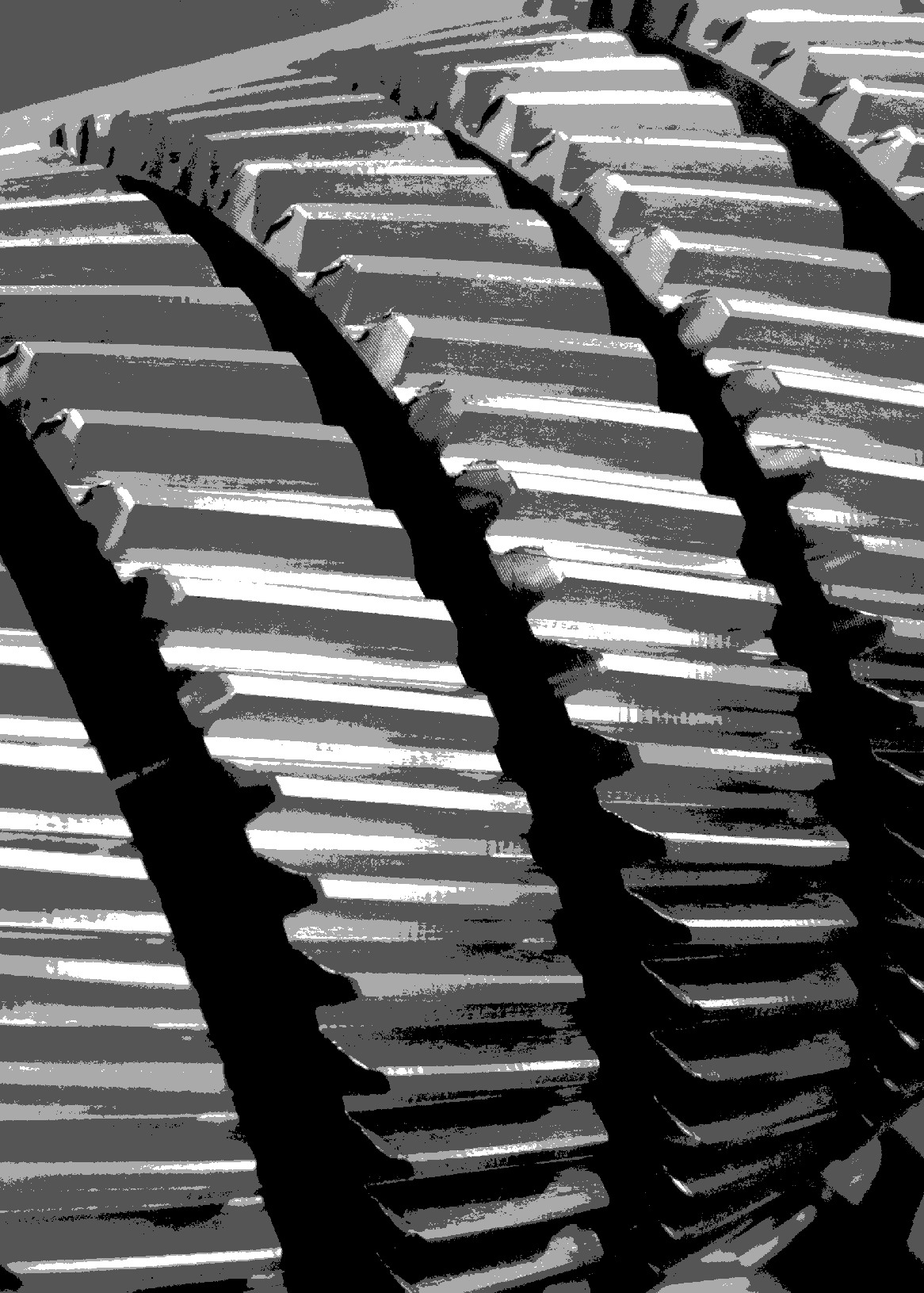 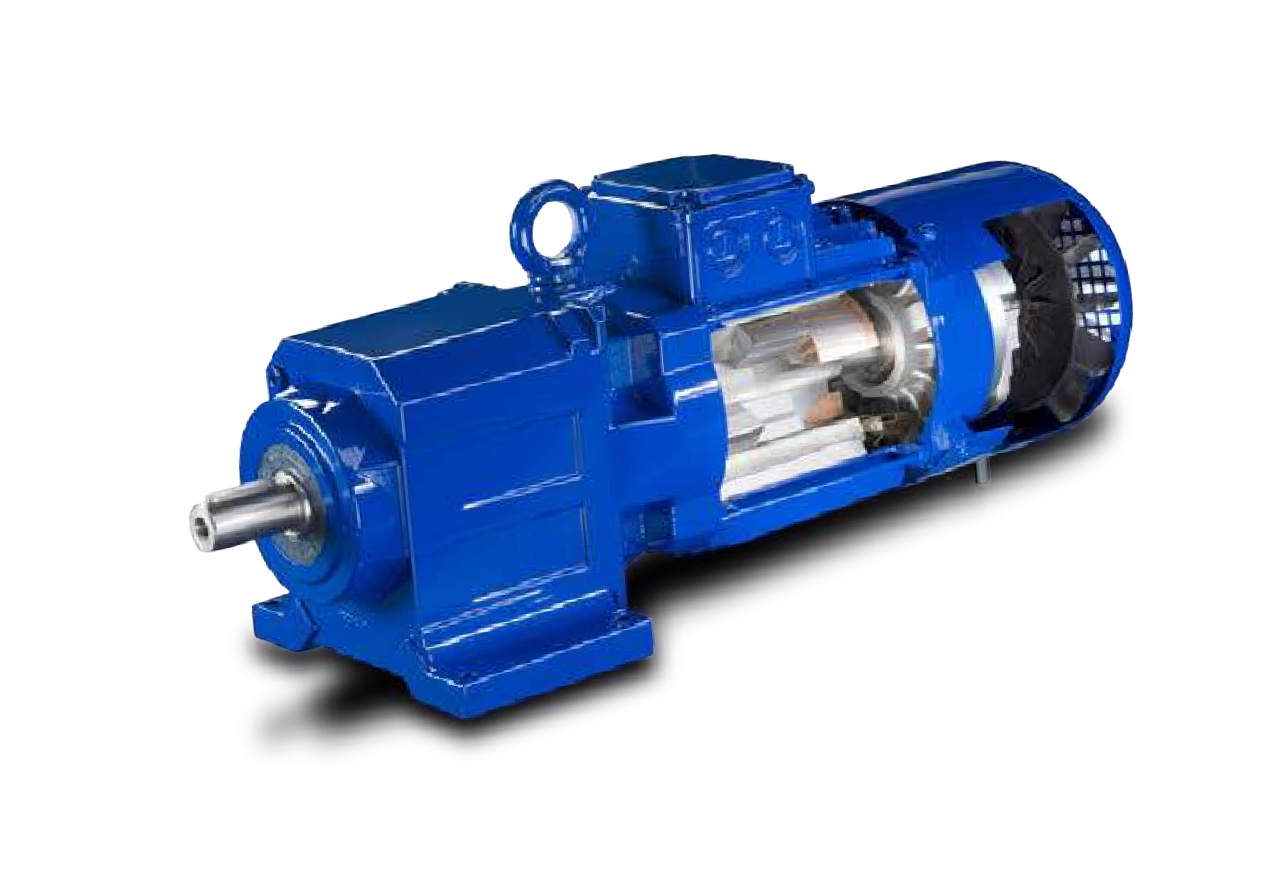 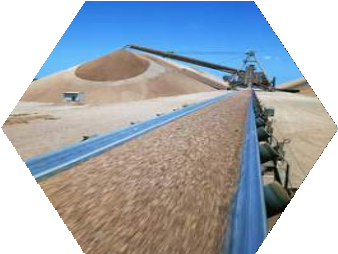 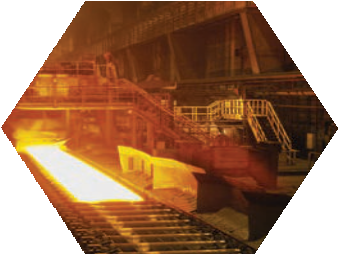 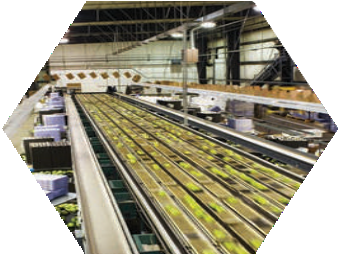 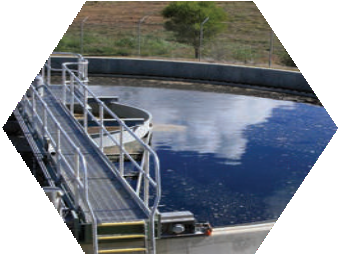 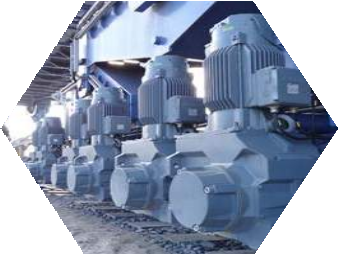 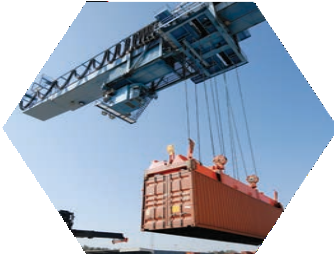 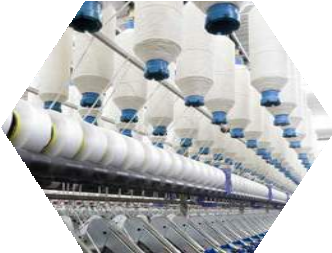 Bauer Gear Motor Ваша движущая сила с 1927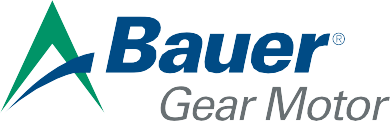 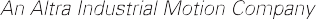 Bauer Gear Motor — Ваша движ ущая сила с 1927 г .ИсторИяCации с	г.В   1927	изуэр альноеание чных ени- оре, лек-с		ча- льзуя тно- тий азалнятьсяновыми  разработками		да- е	ление.Т	простона омпанияоко- дукторыBauer родоначальником многихв области мотор-редукторов сомнения продолжит этув будущем. Мы гордимся нашими разработками, ведь они позв лили нам поделиться опытом с  к  - тами как в техническом плане, так и том, что касается применения.Мы предлагаем специализиро- ванные решения для различных отраслей промышленности  на базе нашей программы модульных мотор-редукторов. Нашей целью является удовлетворение потреб- ностей клиентов, а также соблю- дение требований, необходимых для   достижения   эк	ой эффективности в течение всего срока службы мотор-ре торов.Так, низкое энергопотребление будет играть льшую роль в буду- щем, если клиенту необходимо будет достичь снижения сплу- атационных расходов в течение срока службы двигателей. По этой причине мотор-редукторы, выпу- скаемые компанией Bauer сегодня, уже оснащаются окоэффектив- ными электродвига елями с посто- янным	ом. Этот факт позво- ляет  нам  ост  аться  пионерами св о дела в настоящкак и в 1927 г.!Наши мотор-редукторы использ ются  во  многих  ра	ослях. Примеры сек оров, которым уделяется особое внимание:производство изделий из металла (металлургия),пищевые продукты и напитки,краны, подъемники и леб дки,транспортировка сыпучих ма е риалов,и многие угие секторы — одо- подготовка, техно огия очистки сточных вод, также теки химическая промышленности.Компания		Gear Motor яв	- ется членом группы специалистов в области передачи мощности, Altra, и имеет годовой оборот более 740 млн долл. США в рамках подразделения по производству решений для электромеханических приводных систем. Мотор-редук- торы Bauer доступны во всем мире, ы	гаем приводы для аническихо	ем.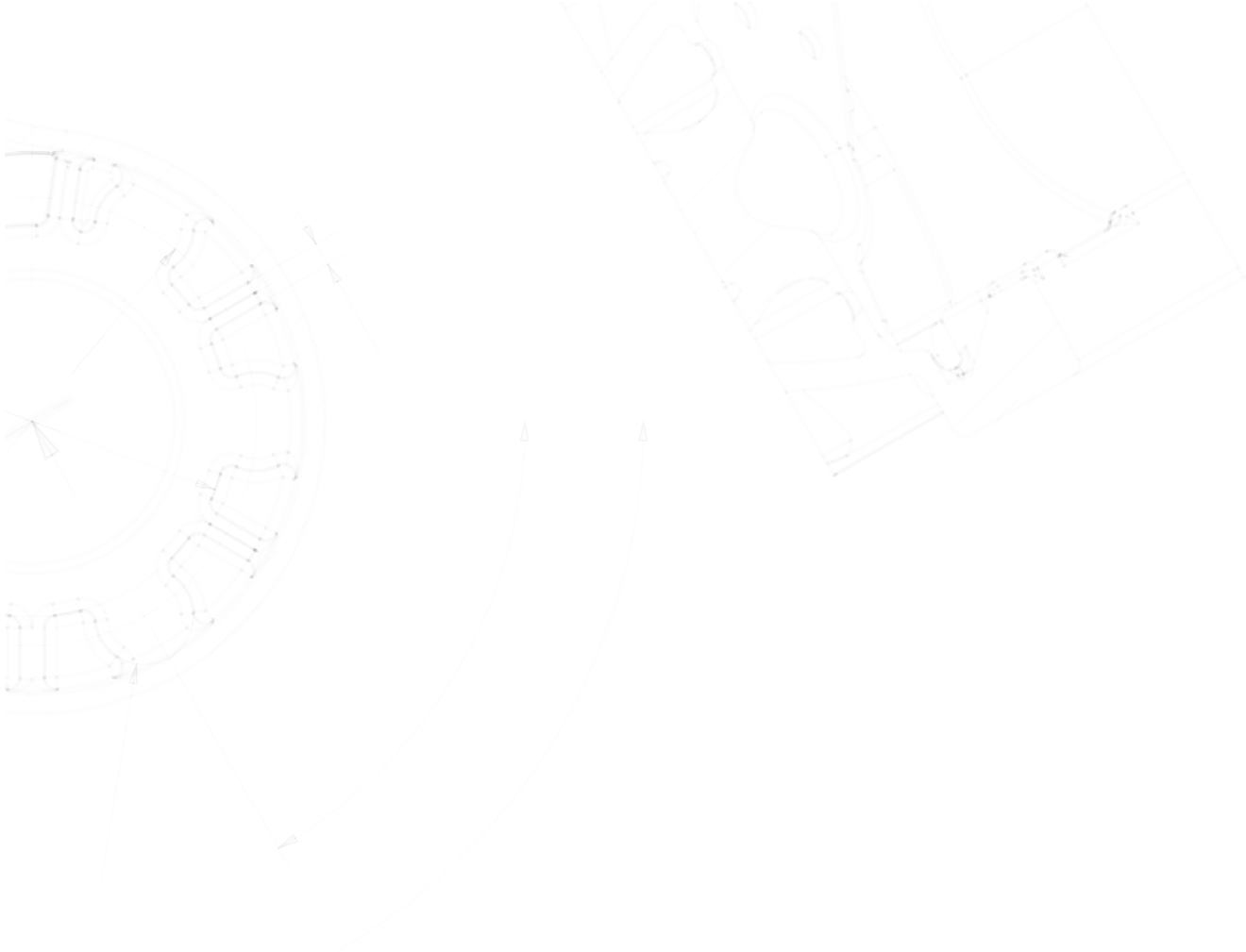 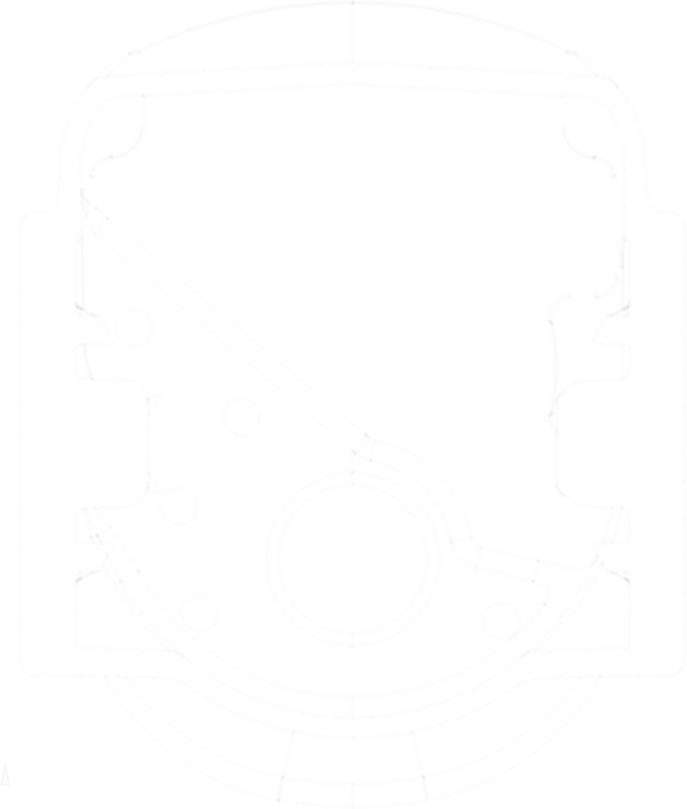 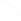 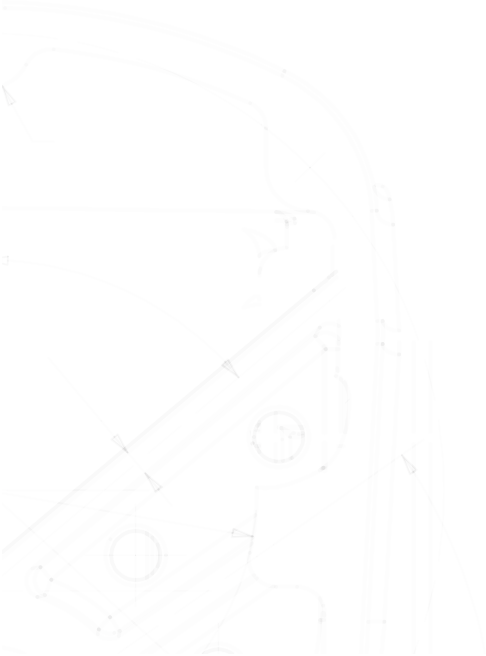 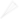 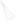 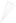 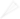 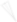 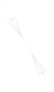 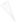 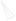 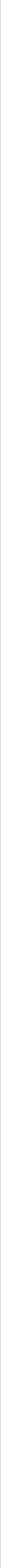 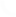 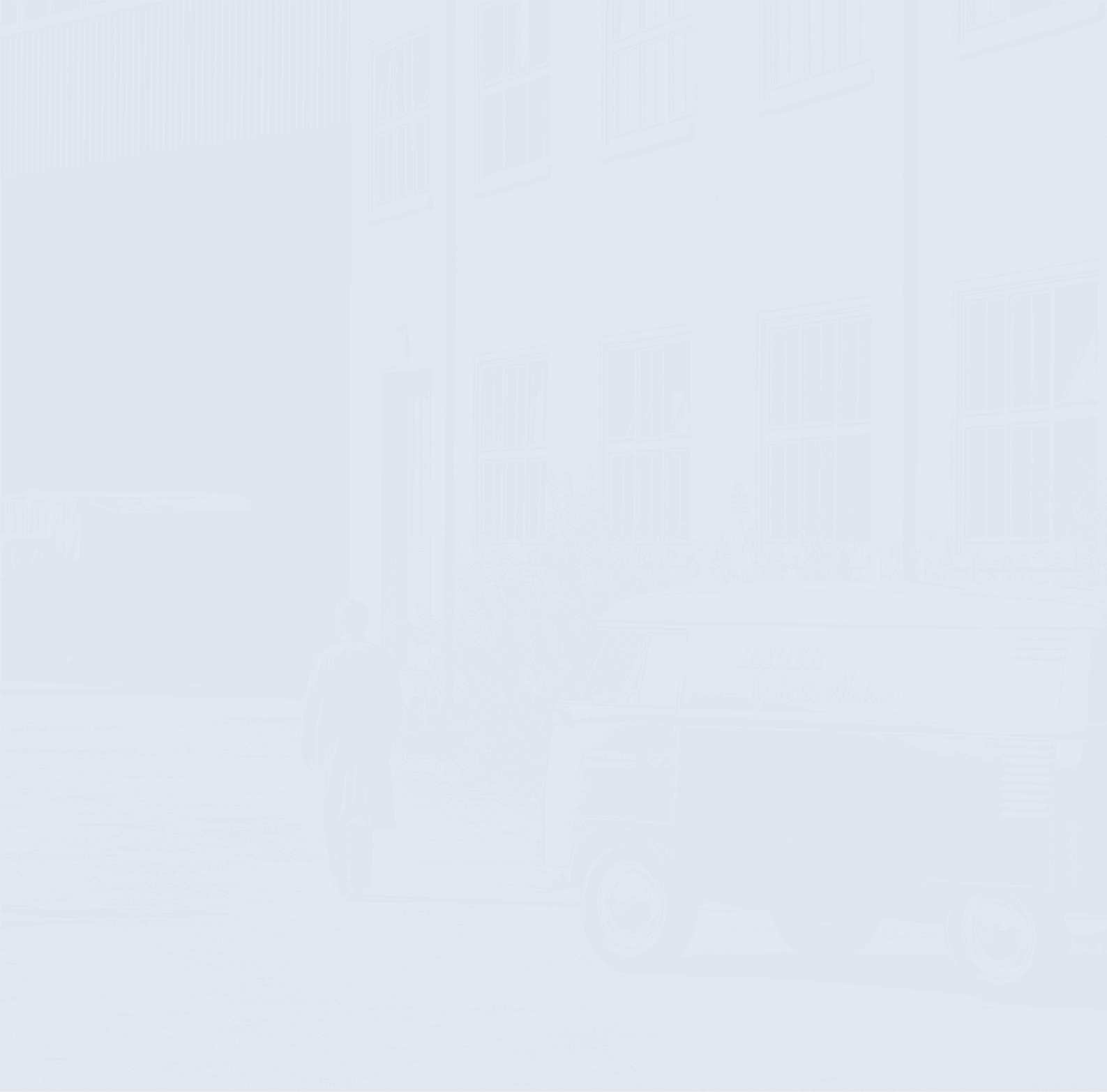 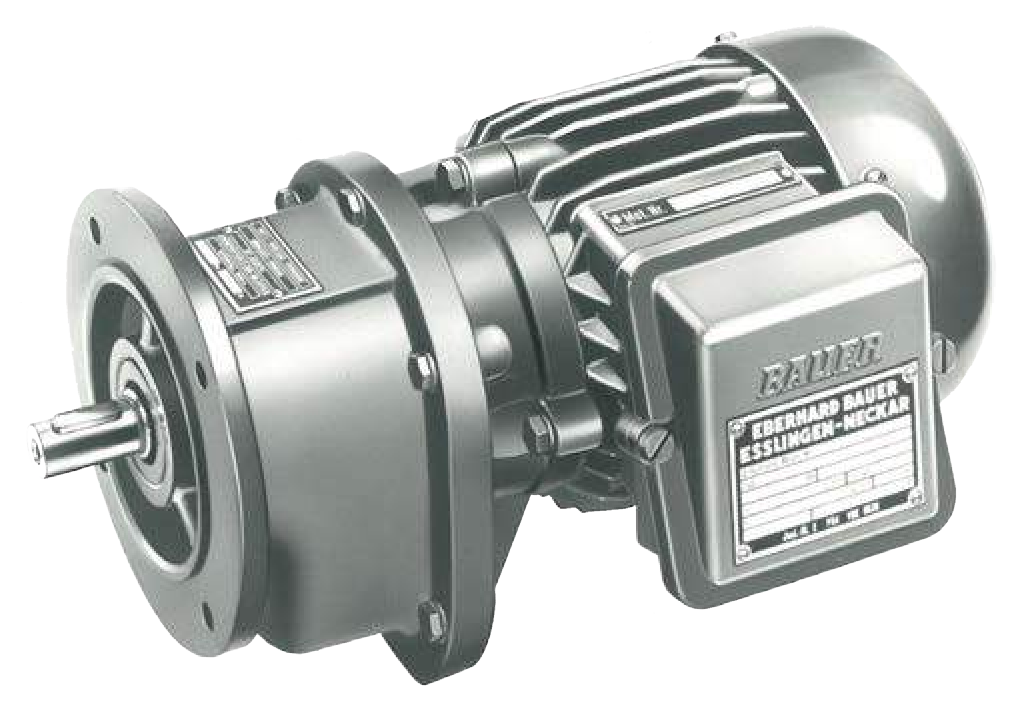 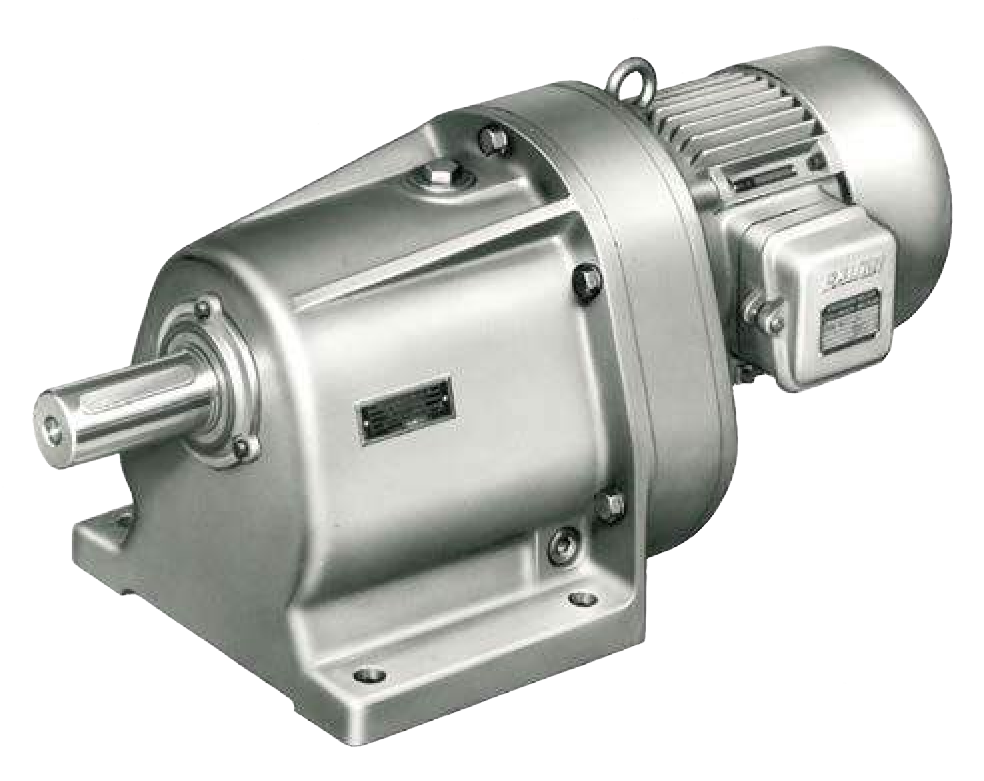 www .bauergears.com 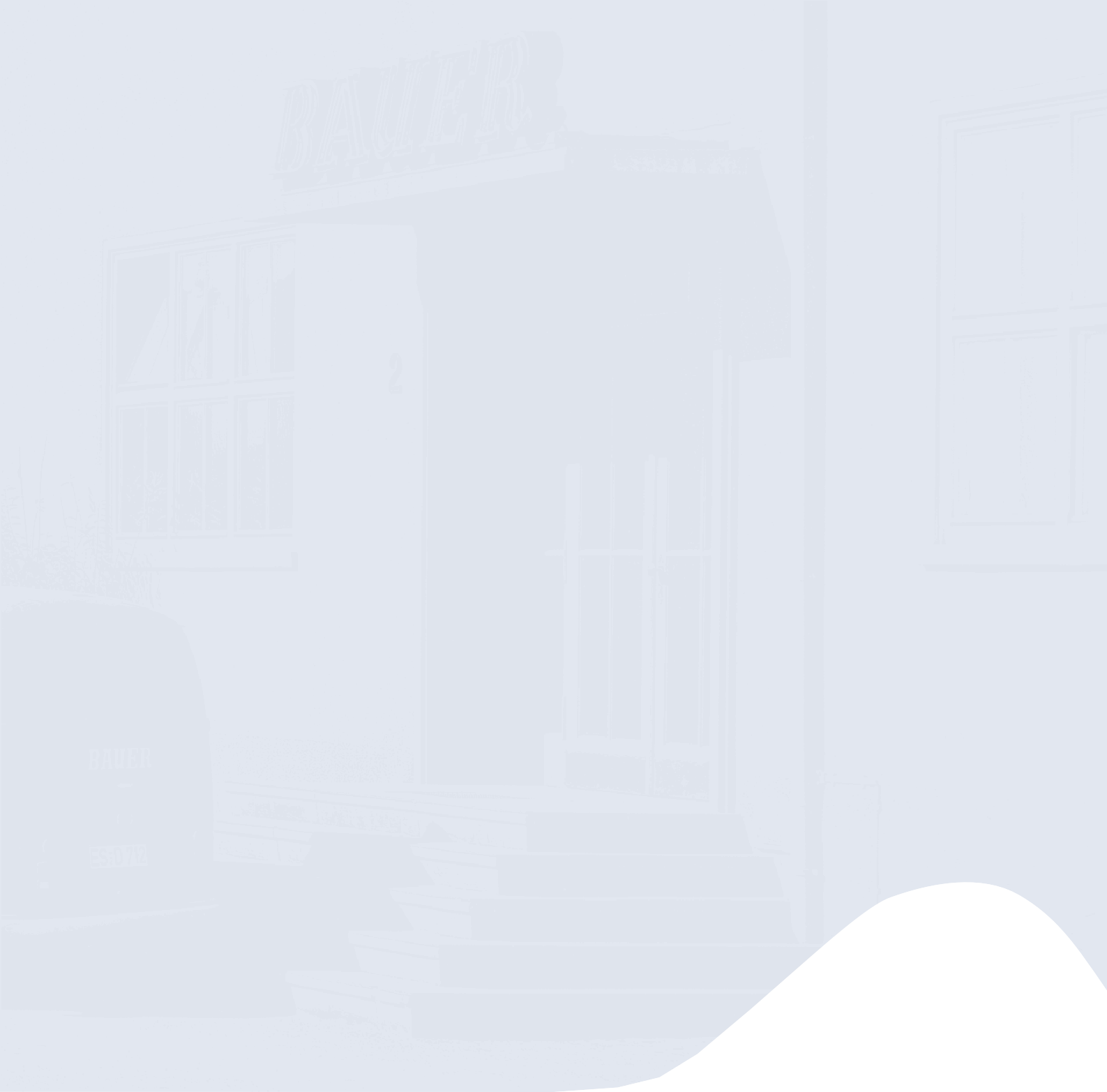 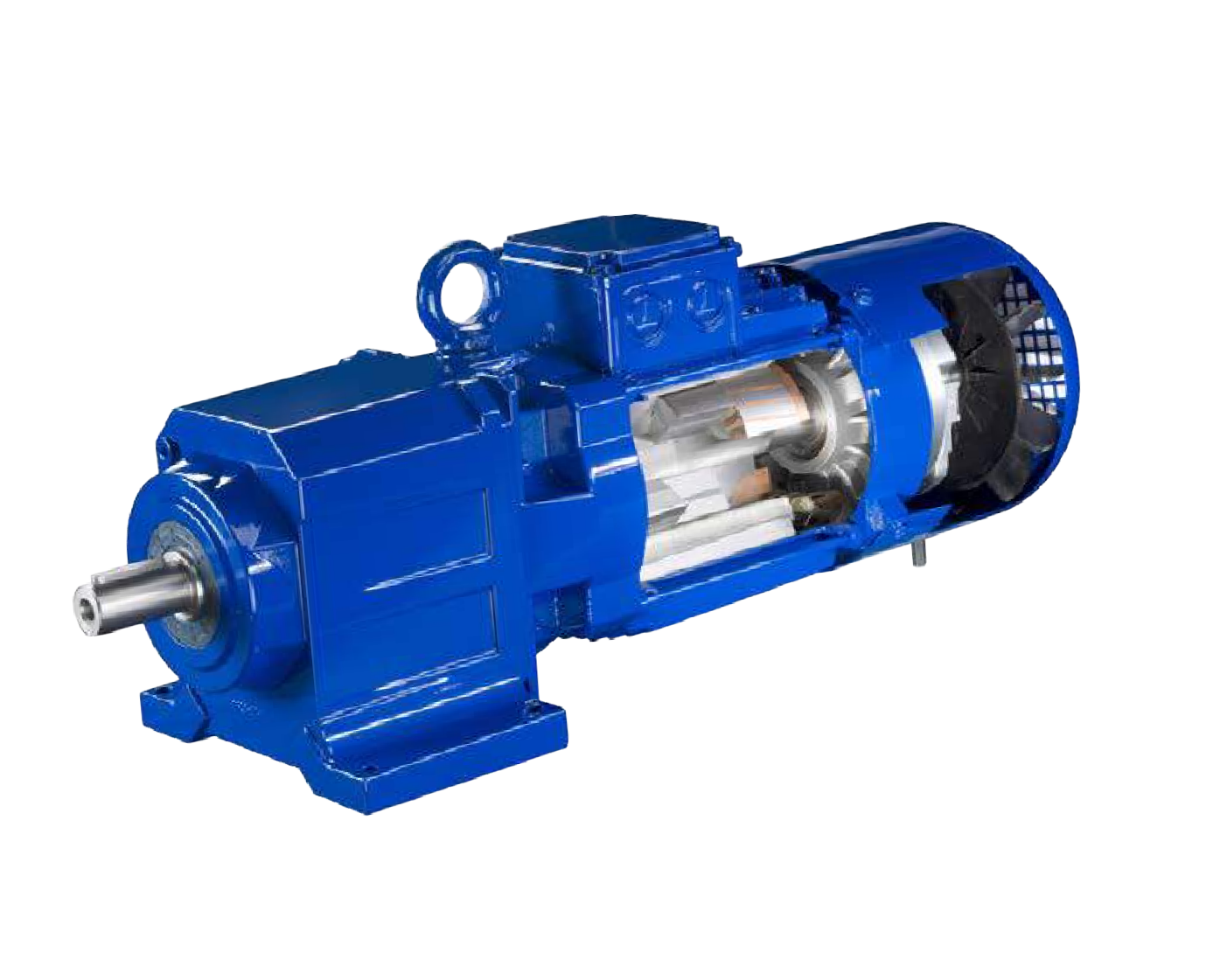 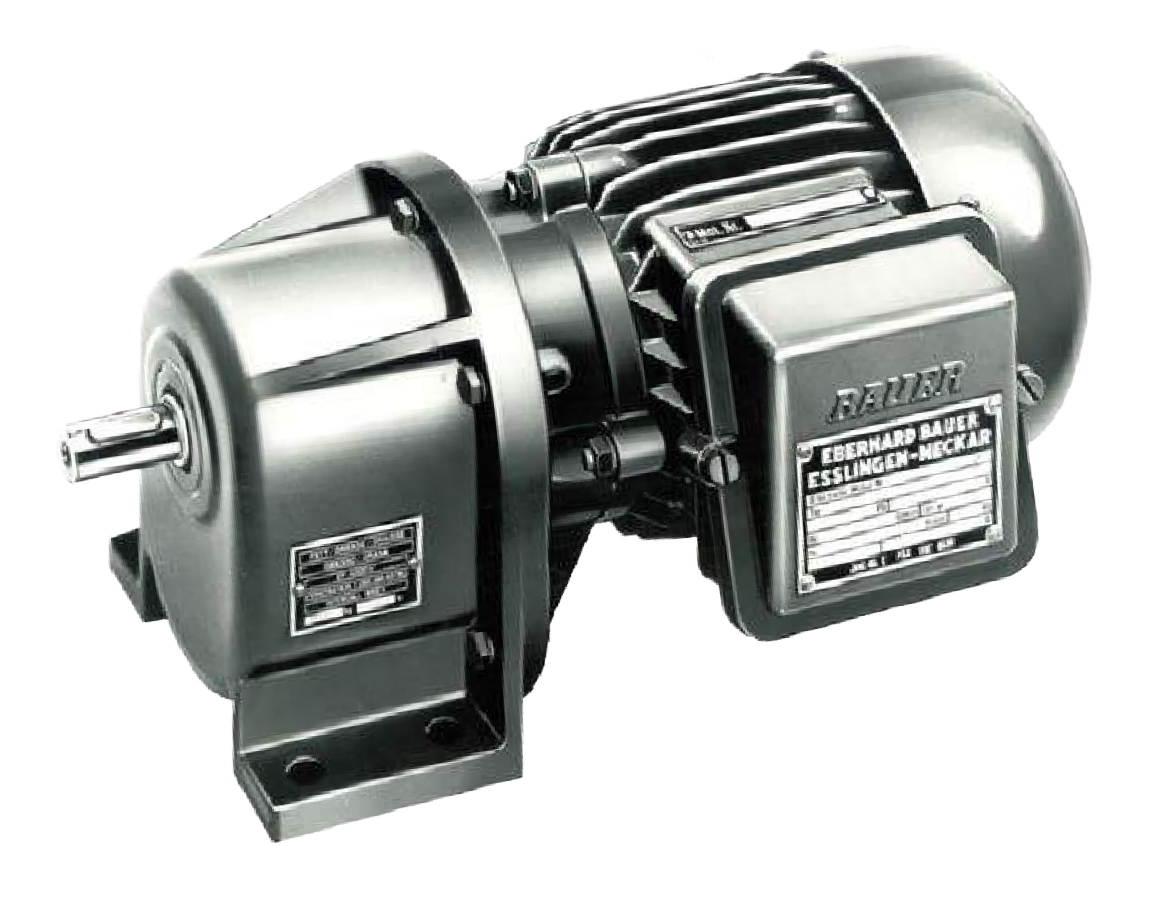 1927 21 марта Вильгельм Бауэр возглавил завод по производству электрод- вигателей в Эсслингене, Германия. Концепция мотор-редукторов стала получать развитие.1936 Вильгельм Бауэр скончался 16 ян- варя 1936 г. Его 21-летний сын Эбер- хард принял на себя руководство заводом.1947 Открытие первого внешнего подра- зделения в Дюссельдорфе, Герма- ния. Затем последовало открытие еще 21 подразделения.1959 Открытие первых зарубежных подразделений (Бельгия).1962 Эберхард Бауэр приобретает небольшой завод по производству двигателей в Мюнхене, Германия.1969 Поставки мотор-редукторов, произ- веденных после войны, достигли 1 млн единиц.1971  Открытие новых объектов компании в Унтершлайсхайме, пригороде Мюн- хена.1973 Компания Bauer приступила к орга- низации сборочных предприятий за рубежом. Большинство из этих про- изводственных объектов находились во владении компании Bauer.1980 Запуск нового поколения мотор- редукторов — серии G.1984 Эберхард Бауэр скончался в возра- сте 69 лет. Его сын Райнер возглавил компанию совместно с двумя равно- правными директорами.1987 Старое оборудование по обработ- ке данных было заменено IBM 4381 спеоративной  памятью  объемом1Б6. ВМобщей сложности в компа        - нии насчитывалось 74 компьютери- зированных рабочих места.1994 Ценностные аналитические принци- пы стали частью процесса развития компании Bauer.1997 Запуск четырех совершенно новых серий под именем «BAUER 2000».2002 Начато производство на  объекте  в Злате Моравце, Словакия.2011 Bauer становится новейшей торговой маркой компании Altra Industrial Motion. Рождение компании Bauer Gear Motor GmbH.Bauer Gear Motor — Ваша движ ущая сила с 1927 г .Платформа ПродукцИИCКомпоненты трансмиссии	Мотор-реПростое механическое подключение к вашему оборудованиюНизкая сложность благо модульной системе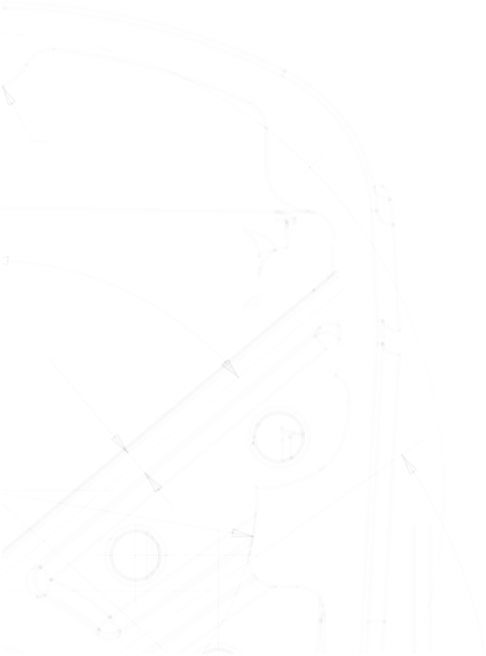 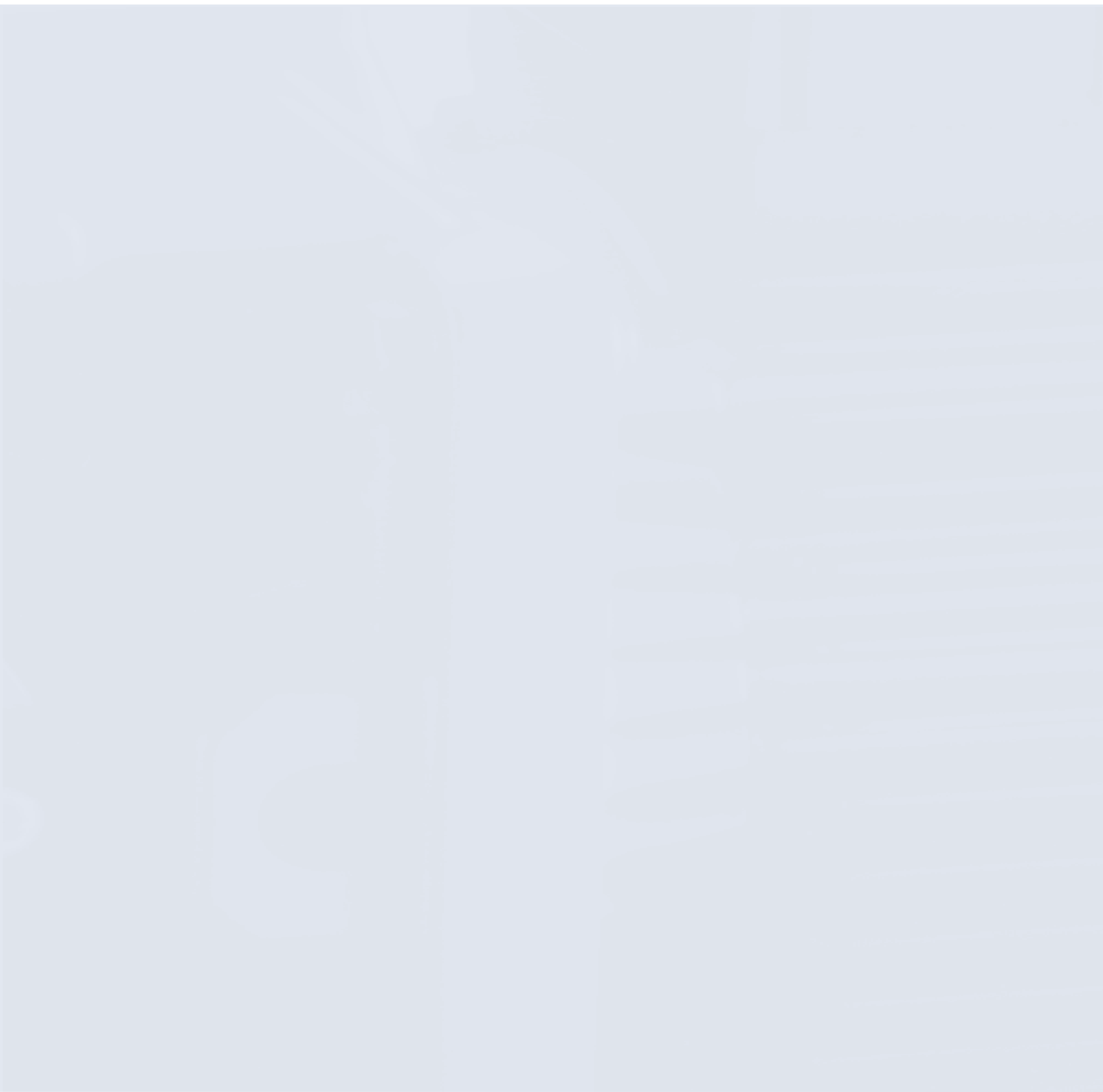 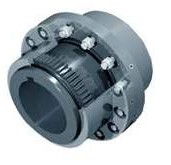 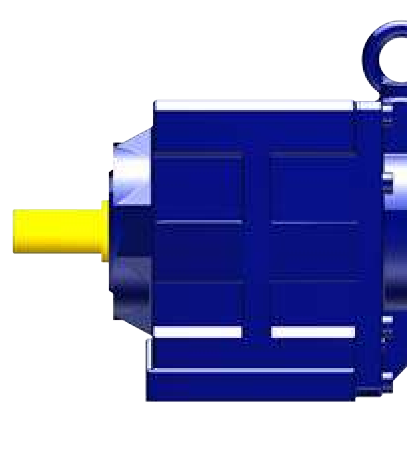 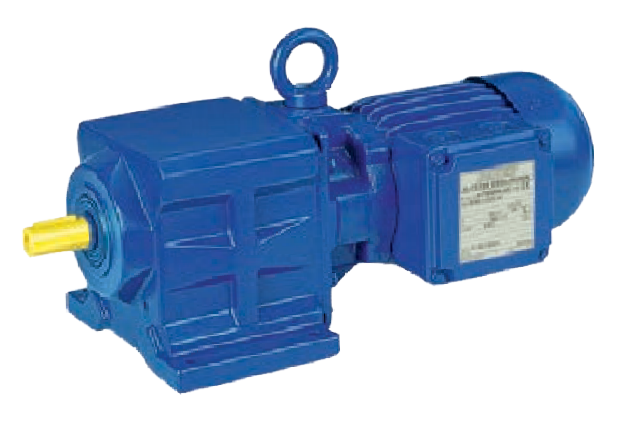 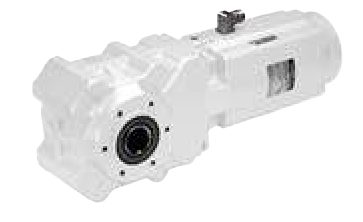 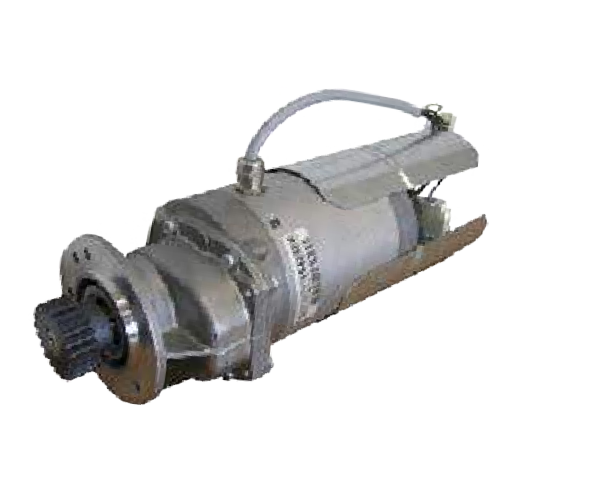 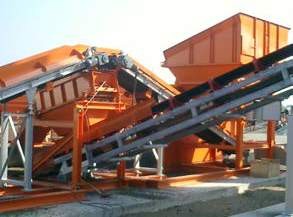 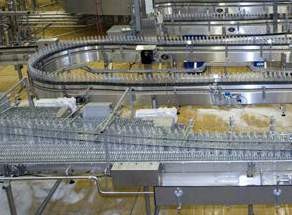 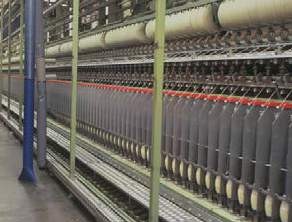 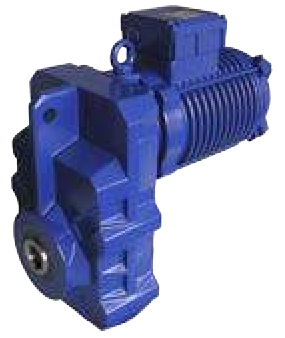 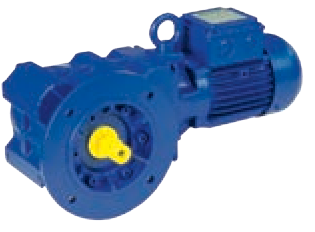 www .bauergears.com R40(G)KR40(G)C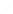 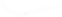 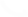 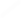 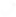 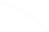 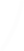 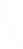 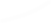 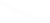 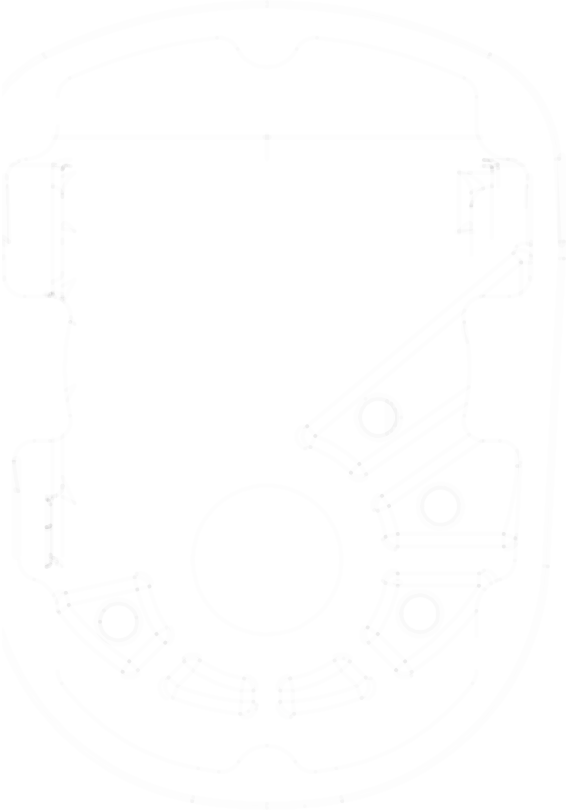 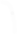 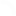 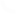 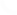 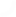 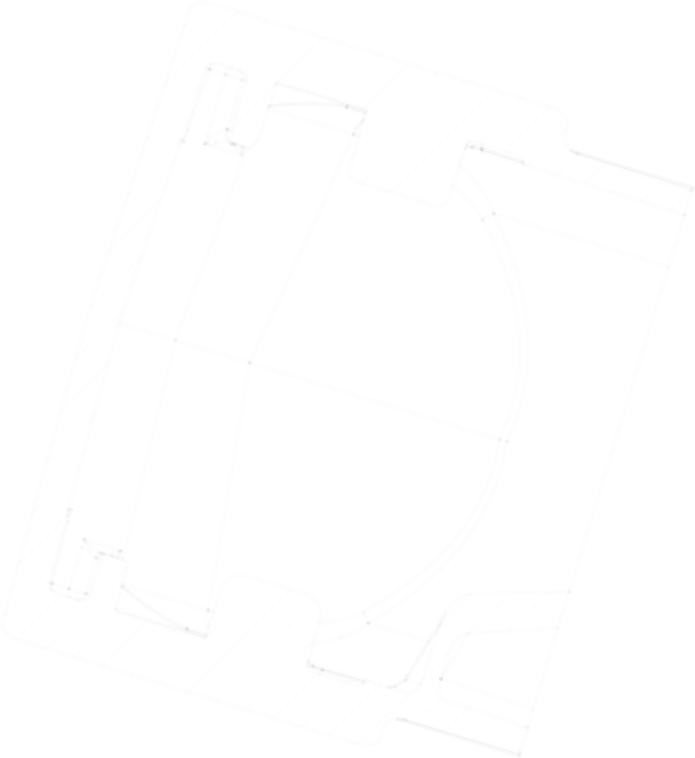 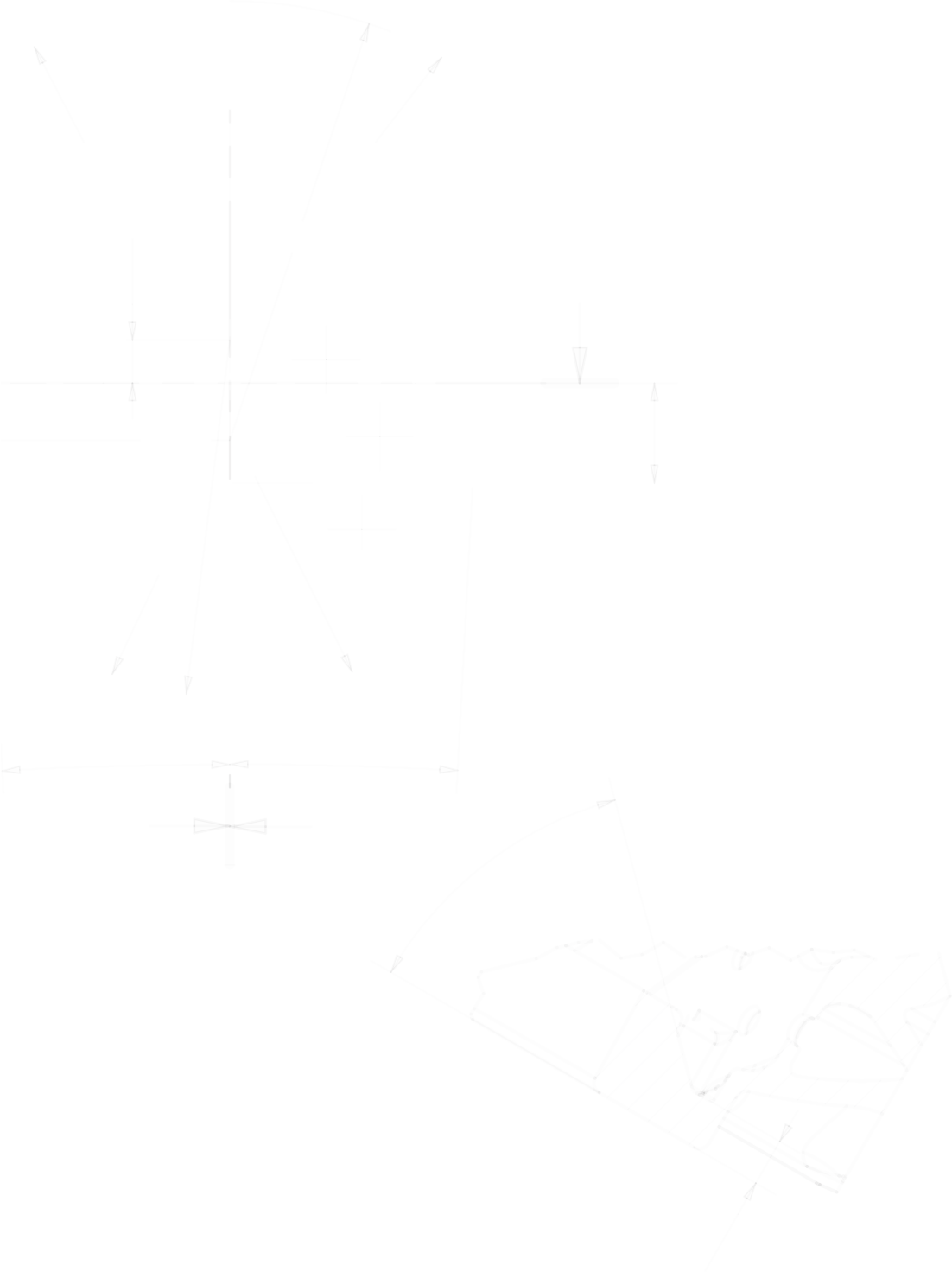 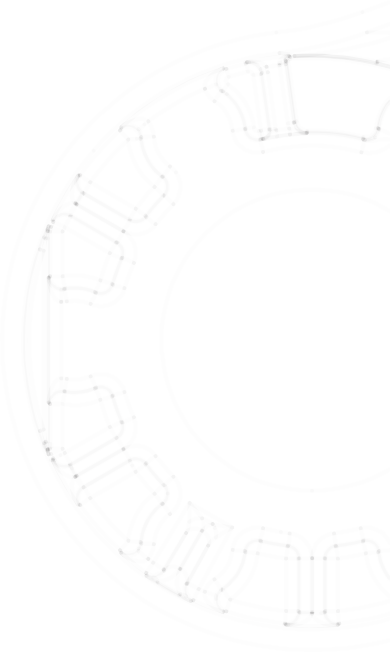 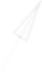 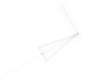 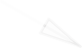 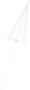 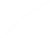 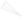 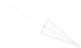 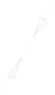 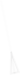 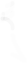 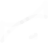 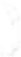 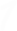 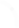 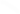 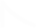 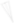 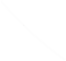 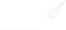 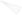 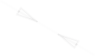 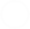 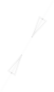 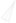 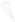 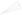 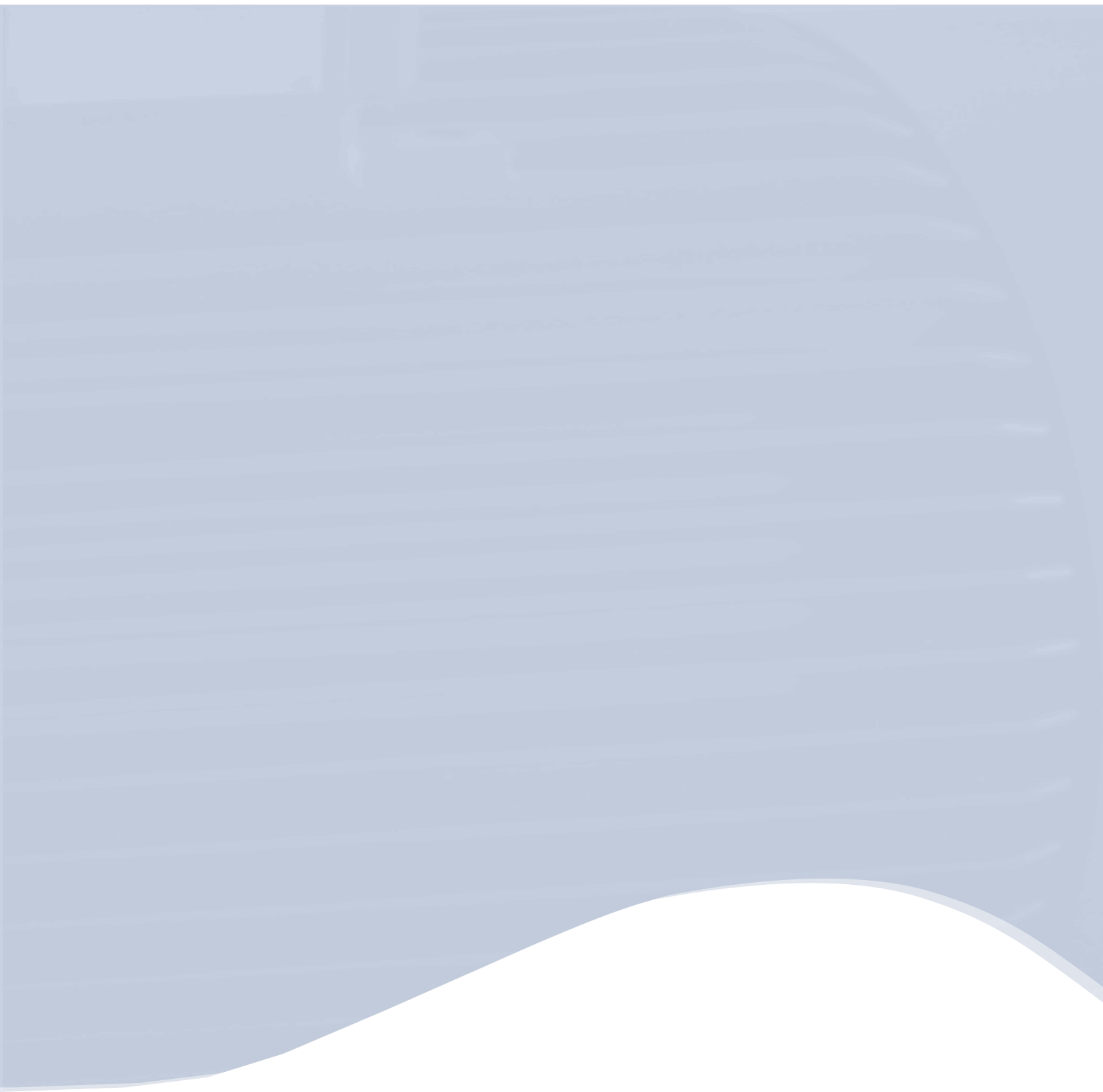 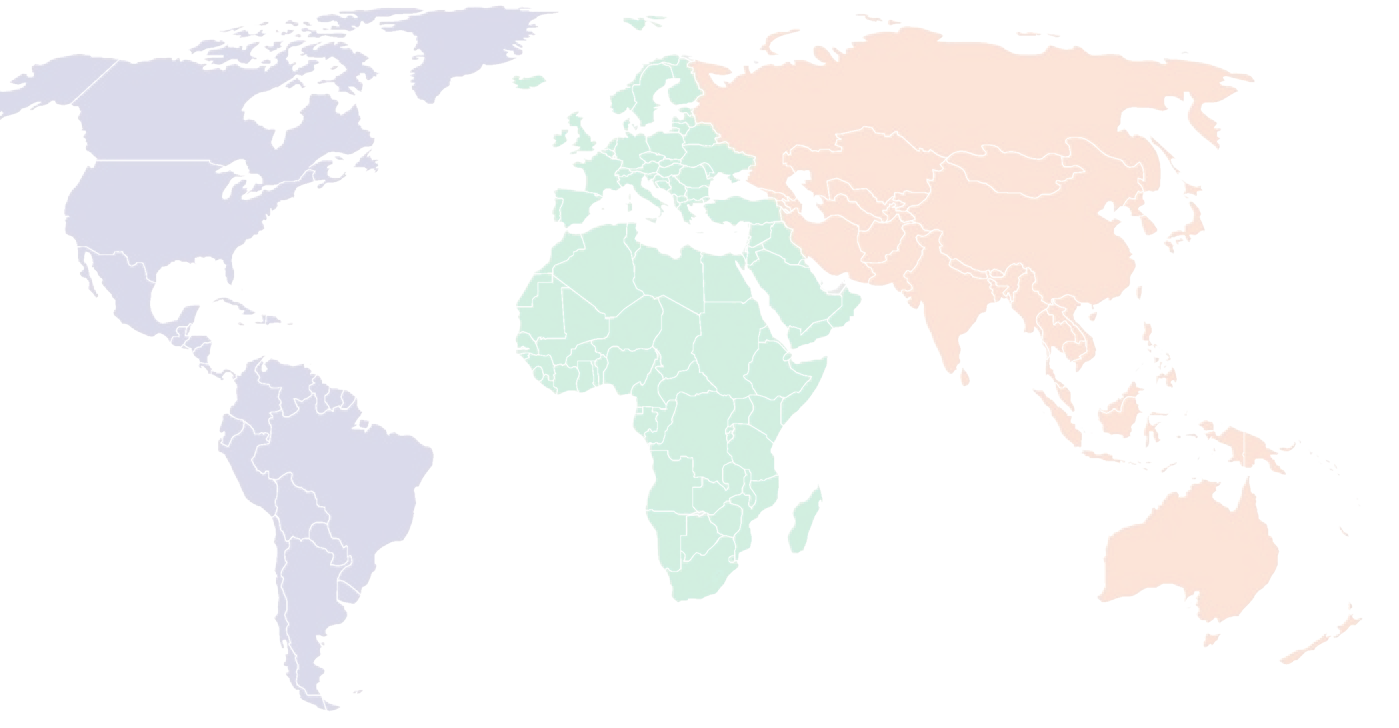 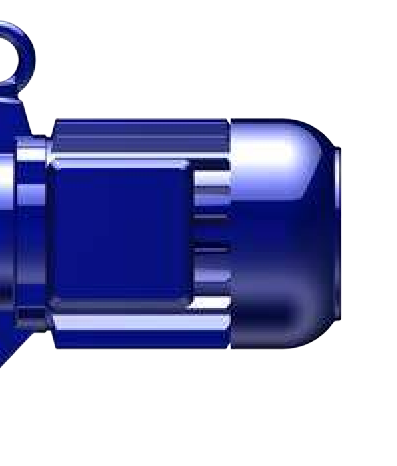 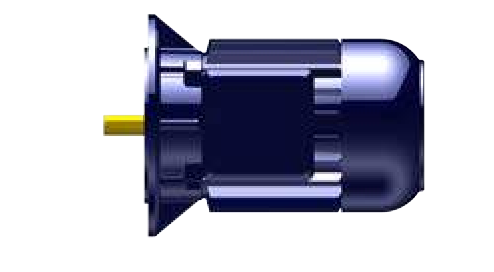 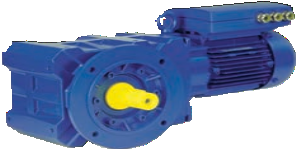 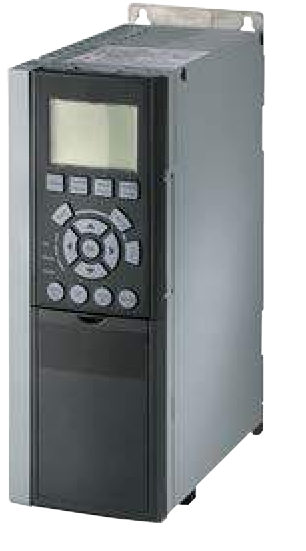 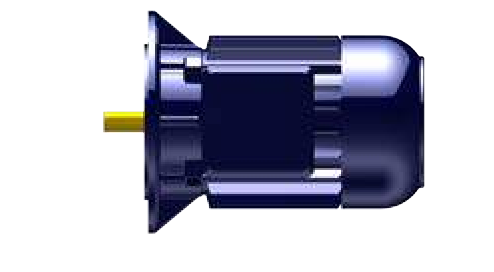 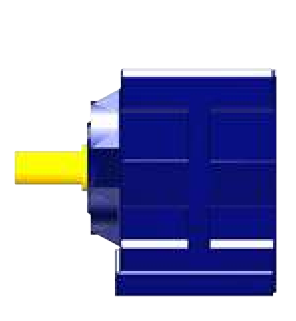 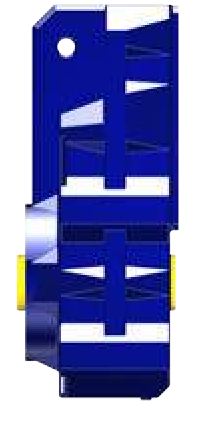 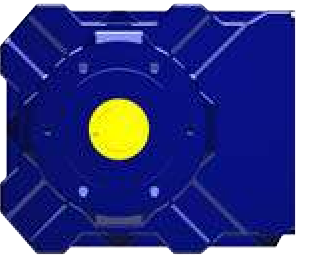 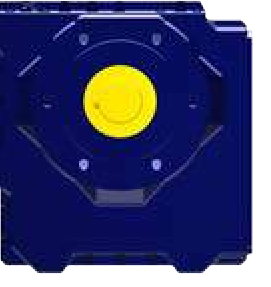 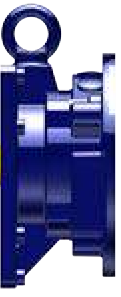 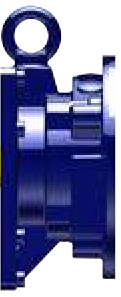 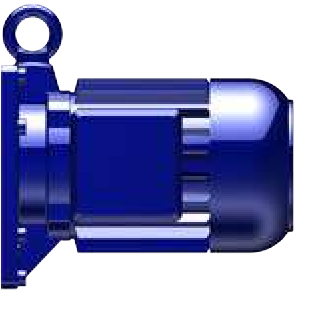 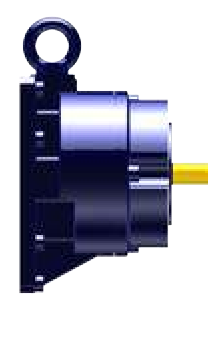 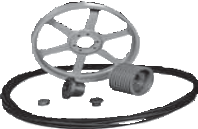 дукторы	Управляющая электроникадаря интеллектуальной	Открытые системы для ваших условийиспользования	FHHB	A	F-F	JSNC / IECC / NEMAИнтегральные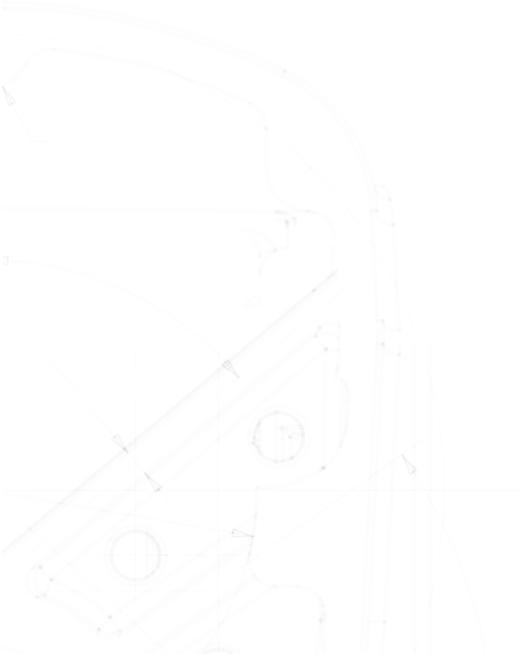 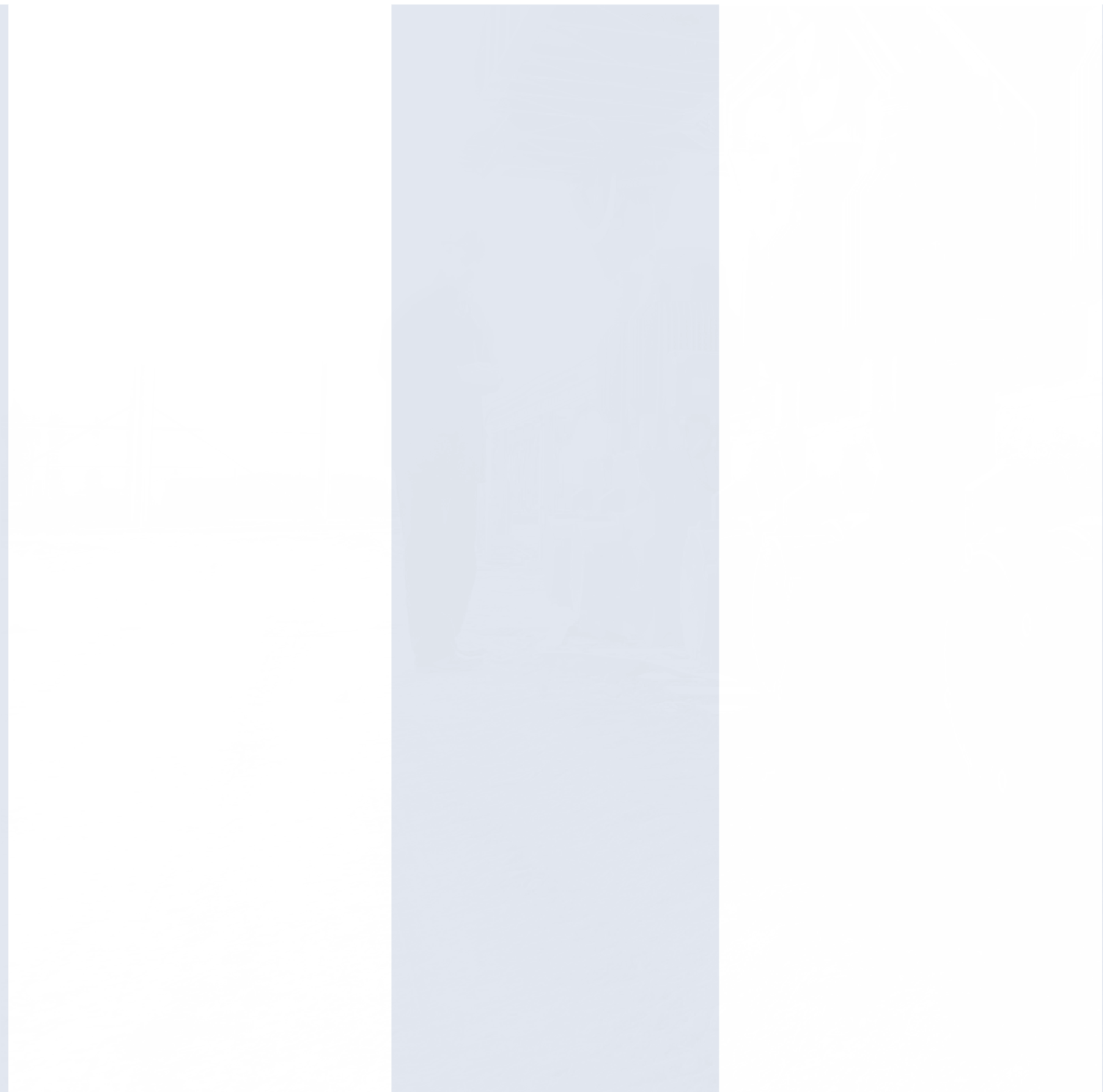 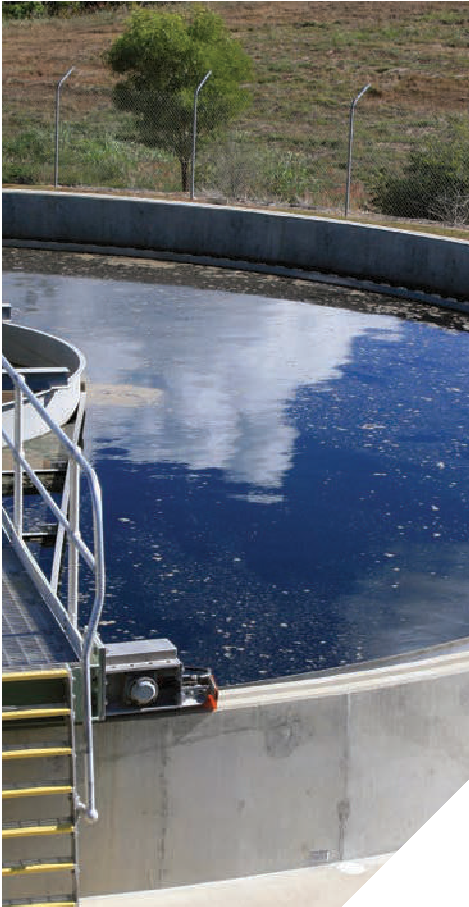 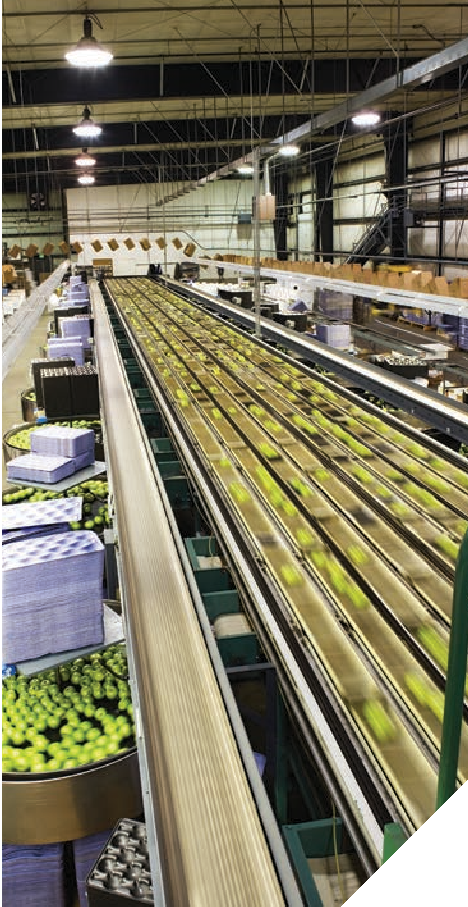 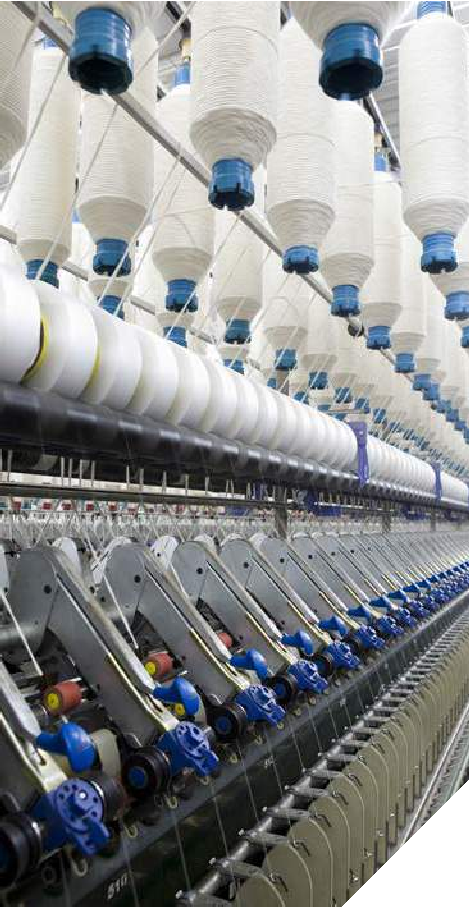 Bauer Gear Motor — Ваша движ ущая сила с 1927 г .рынкИ И ОбластИ ПрИмененИяCR40(G)KR40(G)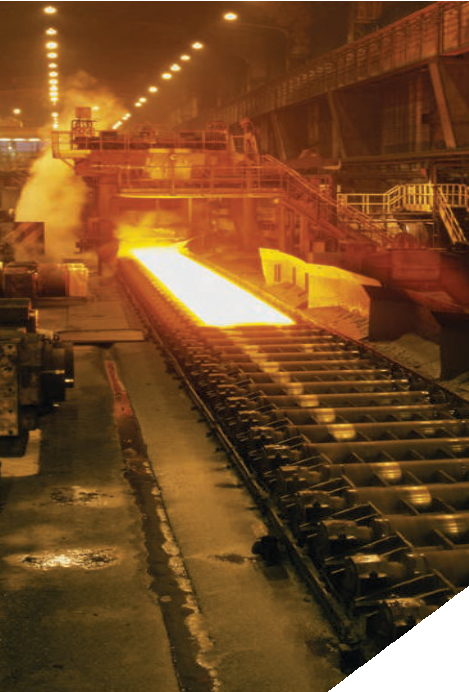 H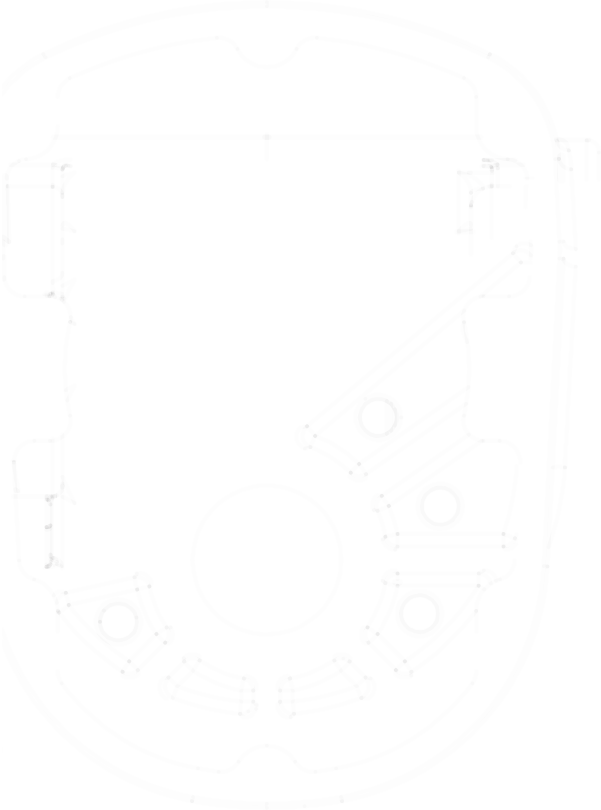 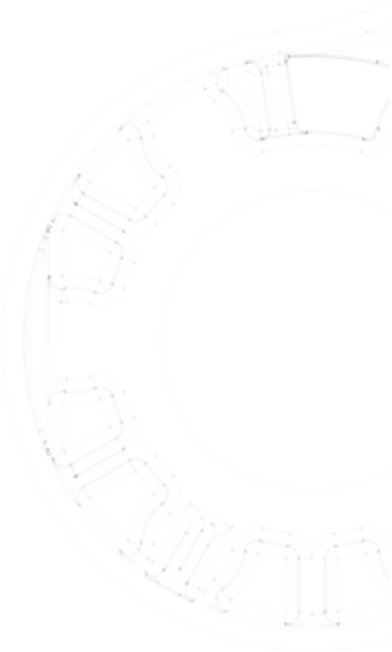 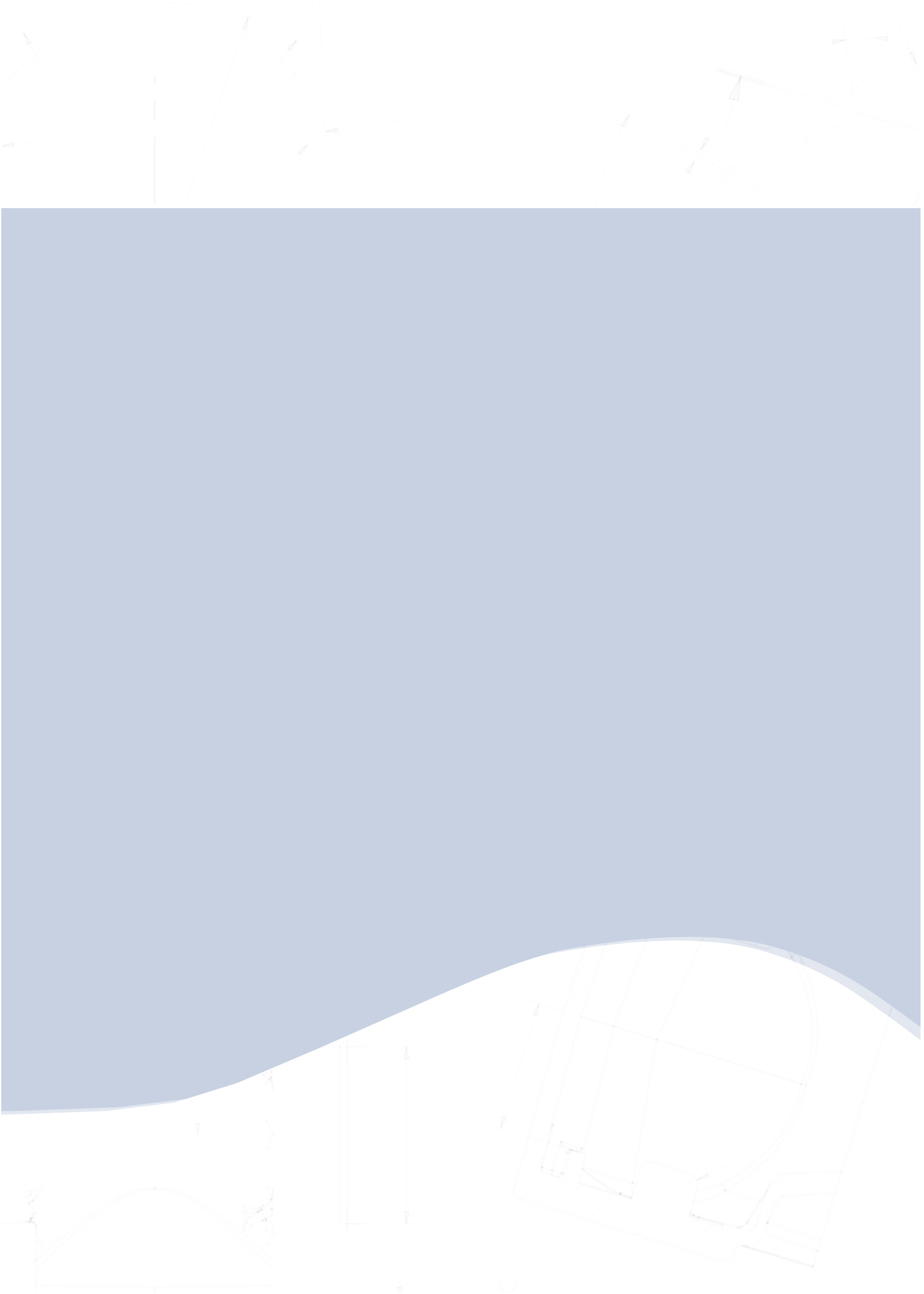 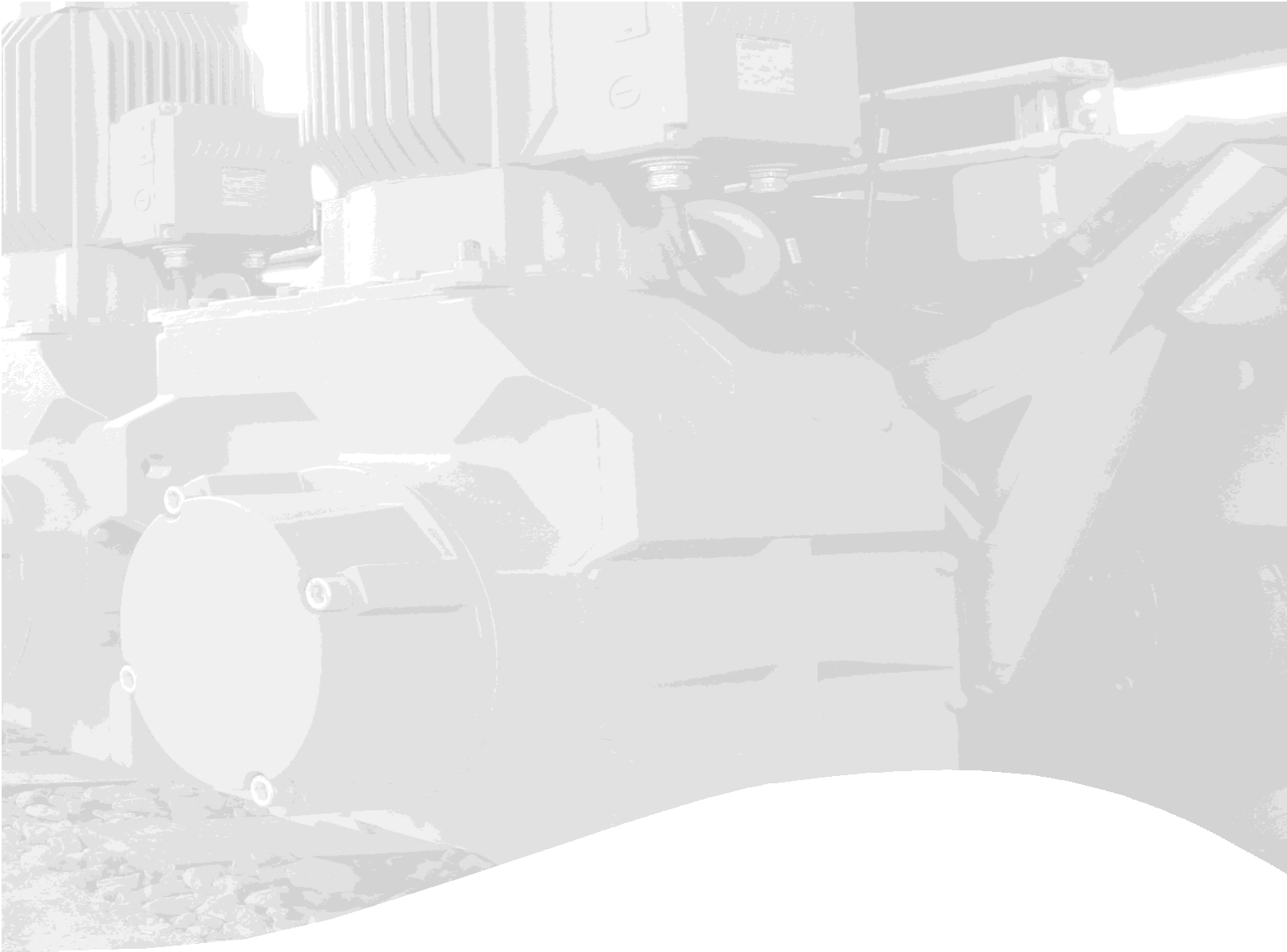 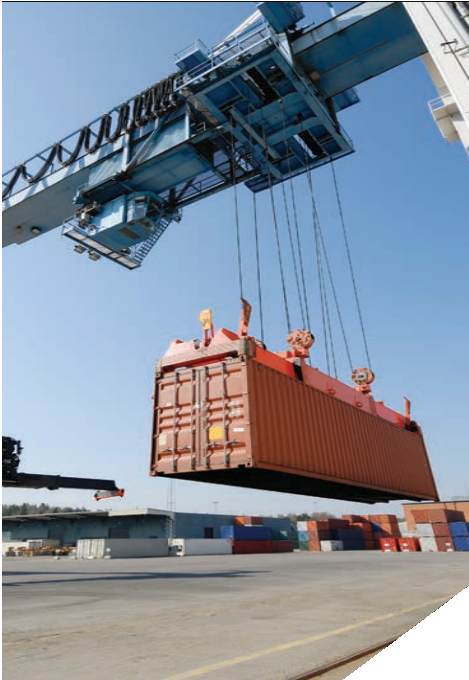 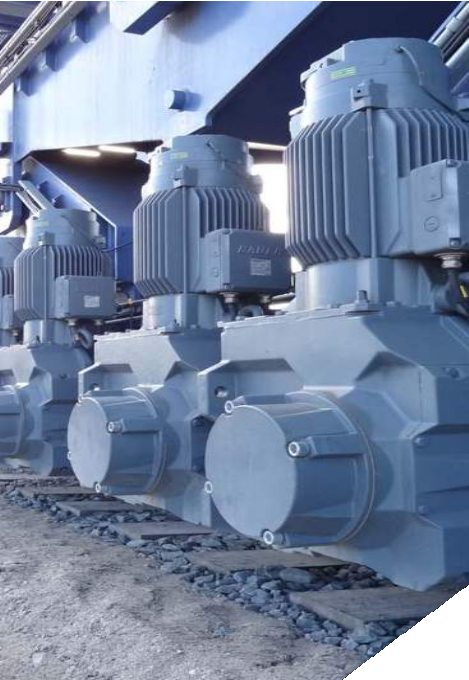 Bauer Gear Motor — Ваша движ ущая сила с 1927 г .ПередоВое ПроИзВодстВоCМодифиц компонен электродПроектирование и сборка технологически продвинутых мотор-редукторовбережлИВое  ПроИзВодстВоПроизводственная эффективность компании BauerУникальная способность значительно улучшить время реакции клиента в условиях малого объема производства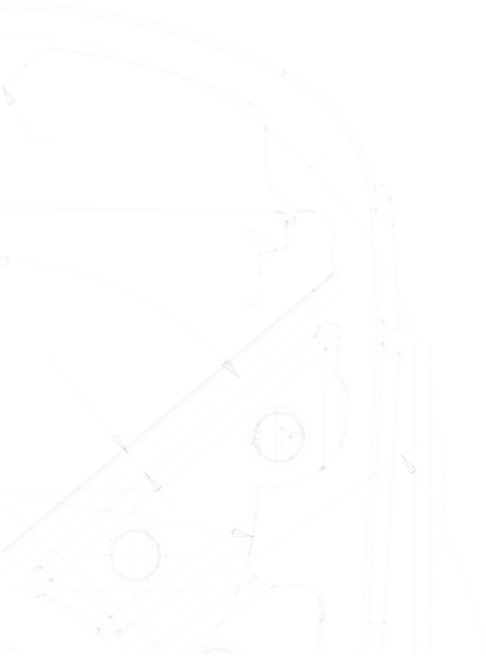 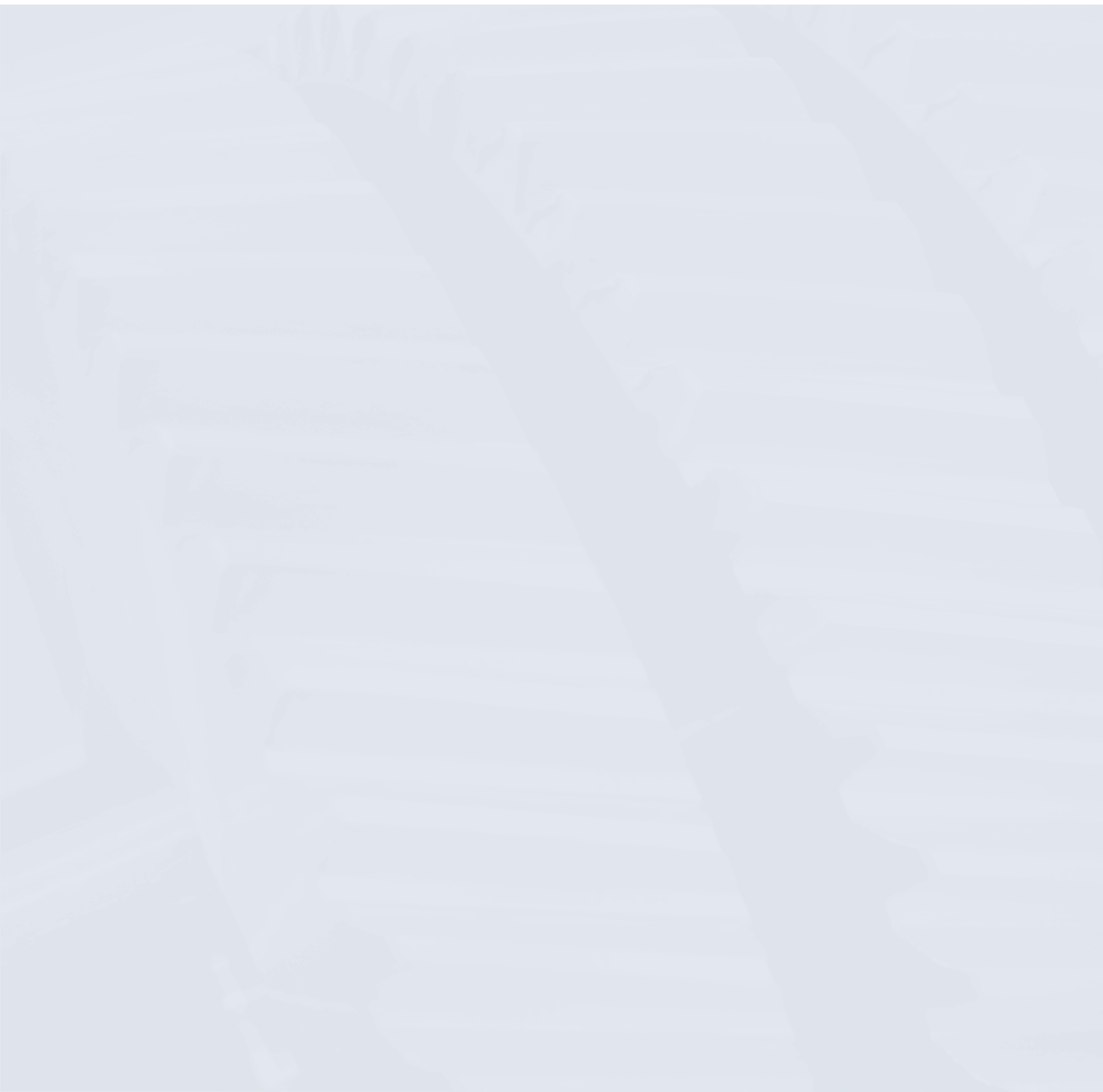 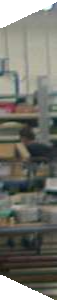 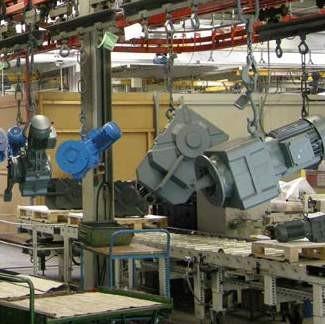 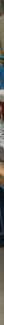 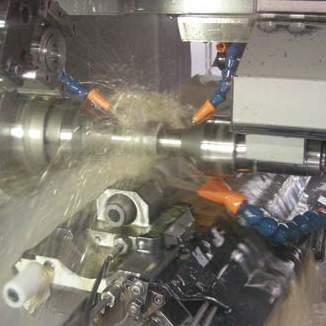 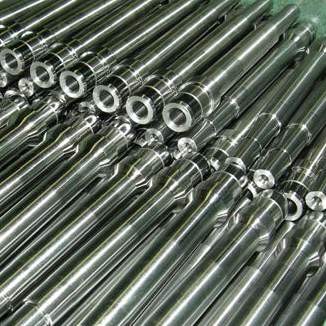 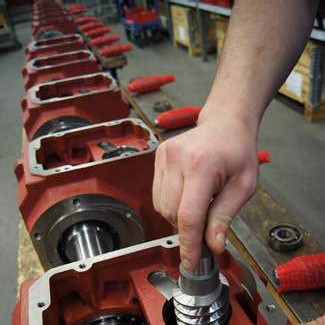 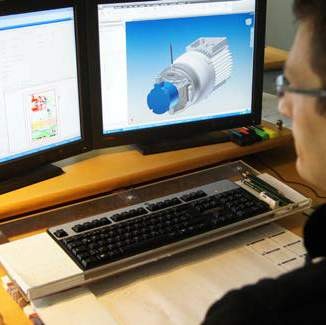 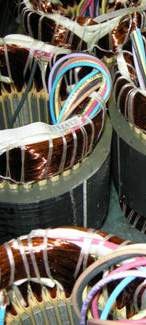 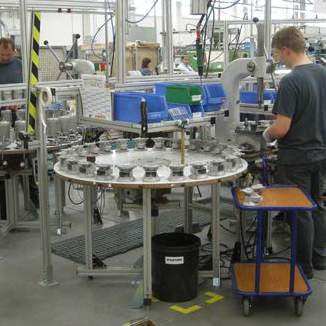 Детали машинной обработкиБолее 1 млн вариантов со стандартным временем поставки менее 2 недельwww .bauergears.com R40(G)ированные ты дляF Эсслинген, Германия	HвигателейHB	A Злате Моравце, Словакия C-C16149,5 +1049,5 +130 Шэньчжэнь, Китай	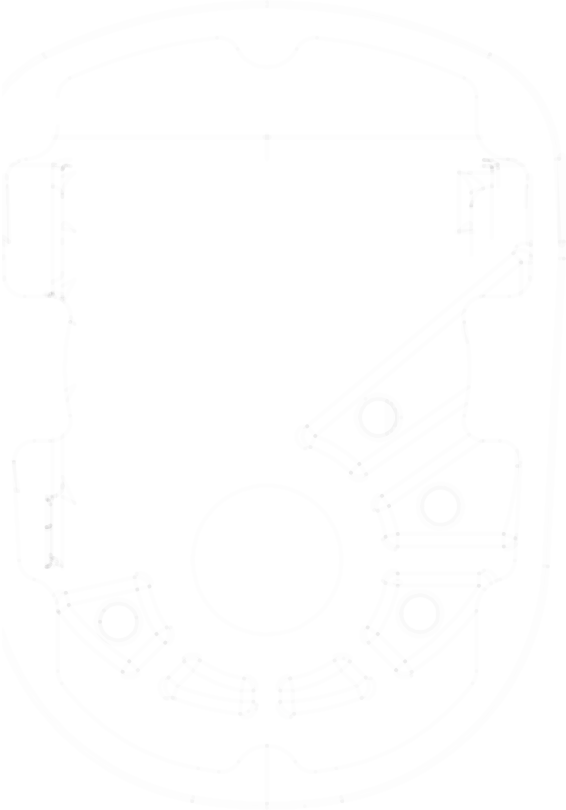 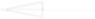 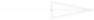 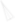 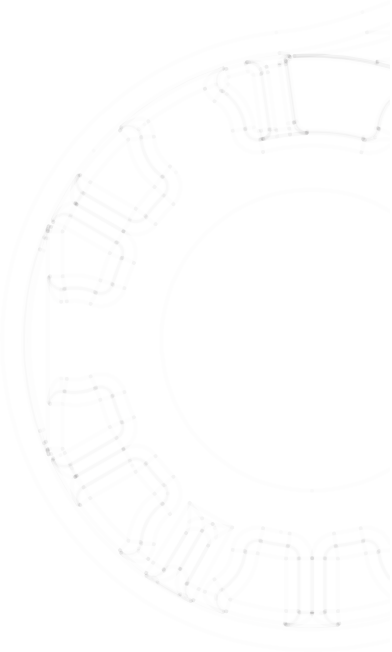 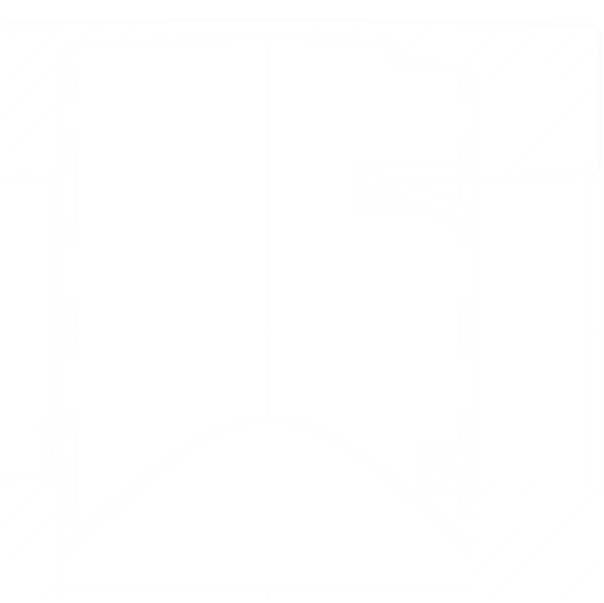 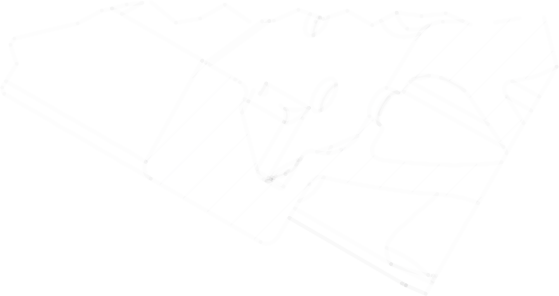 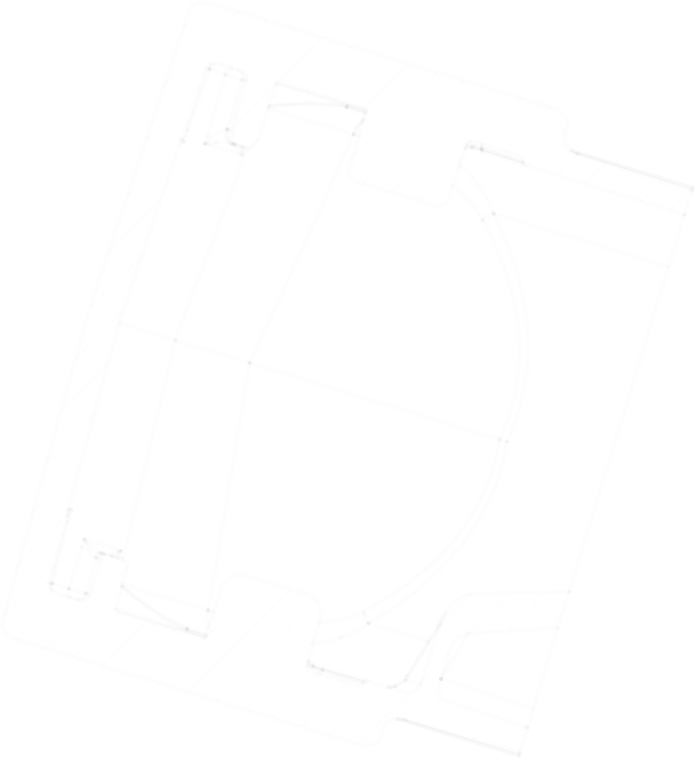 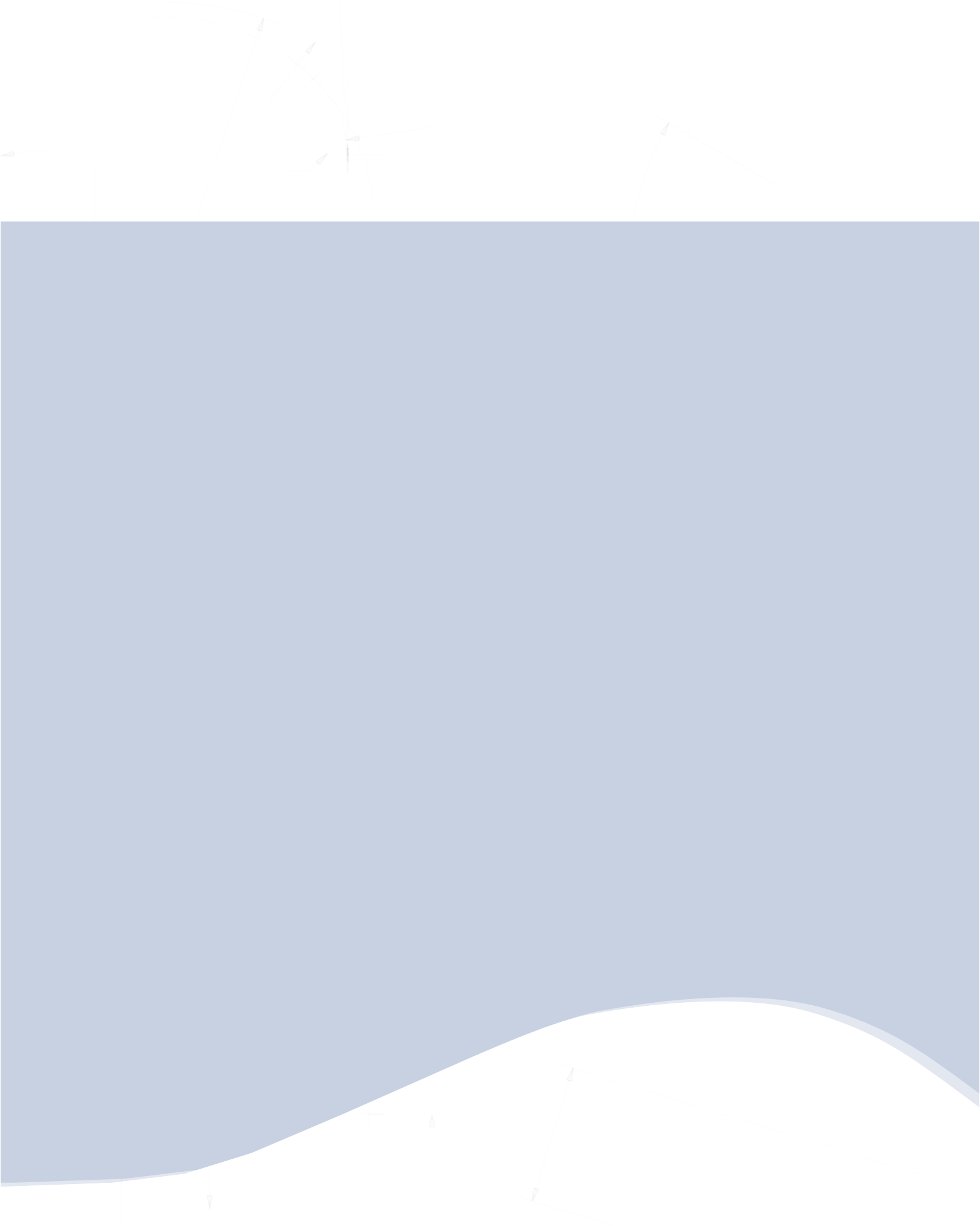 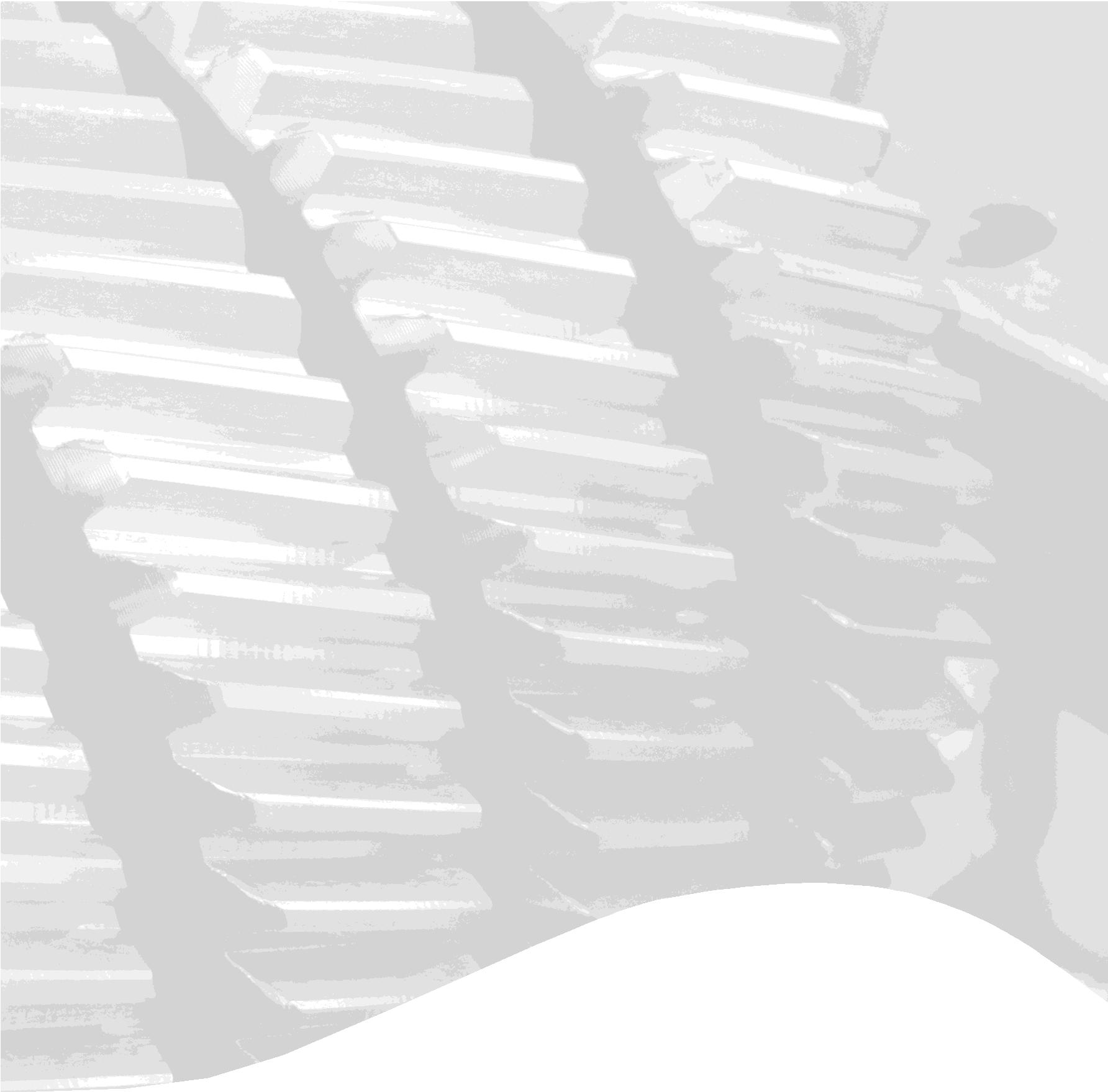 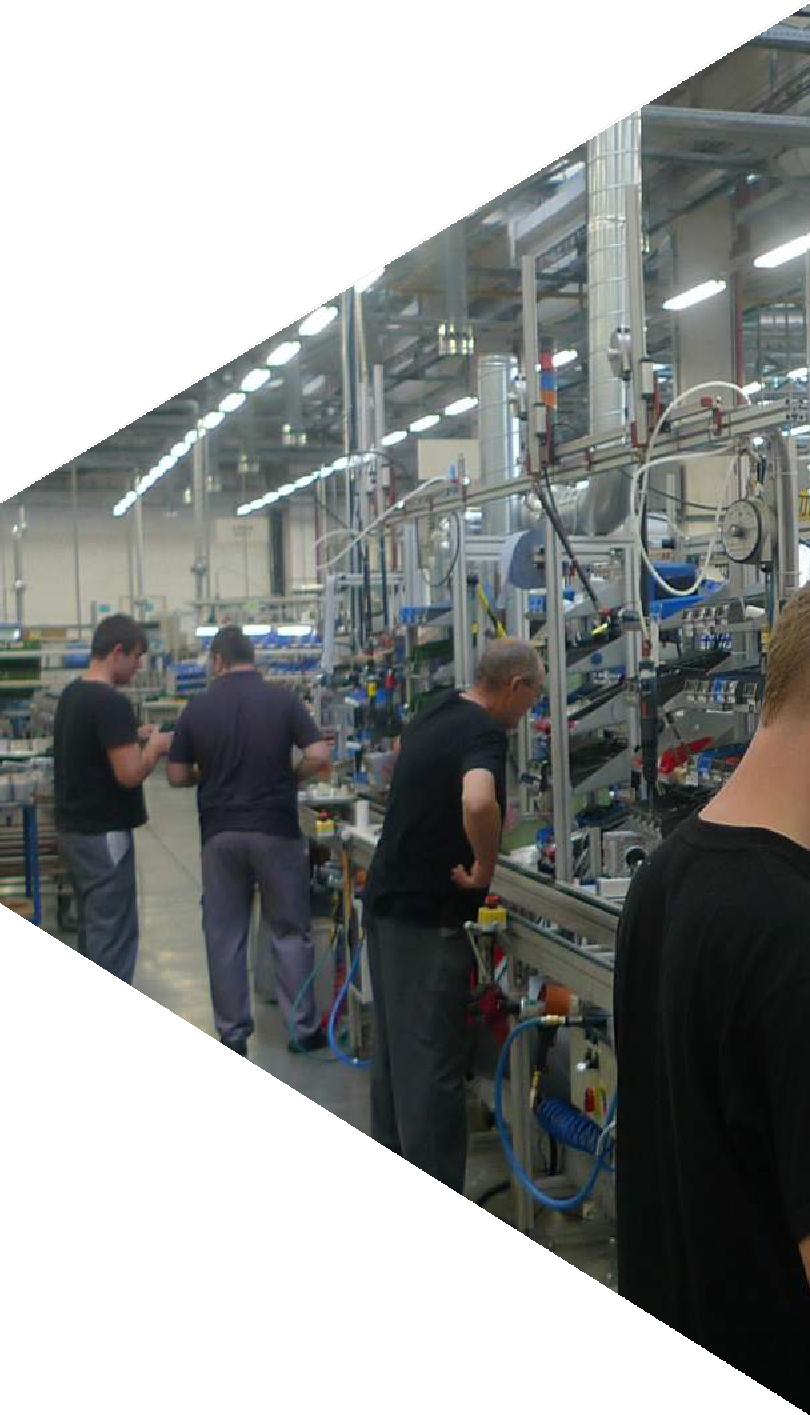 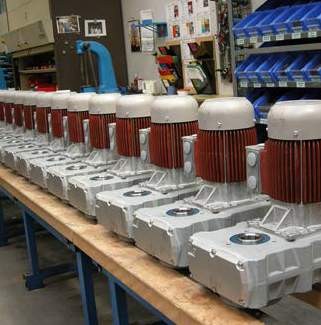 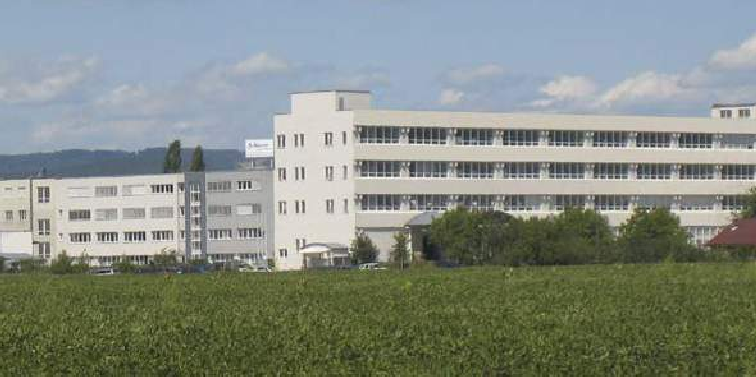 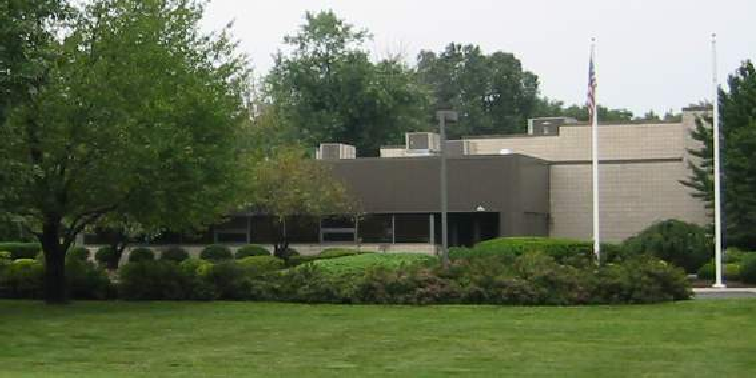 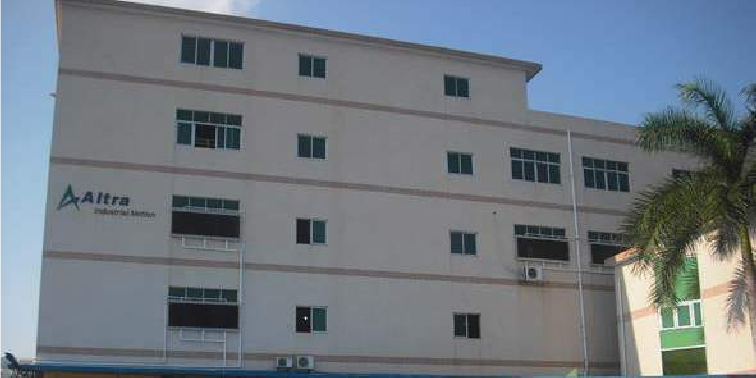 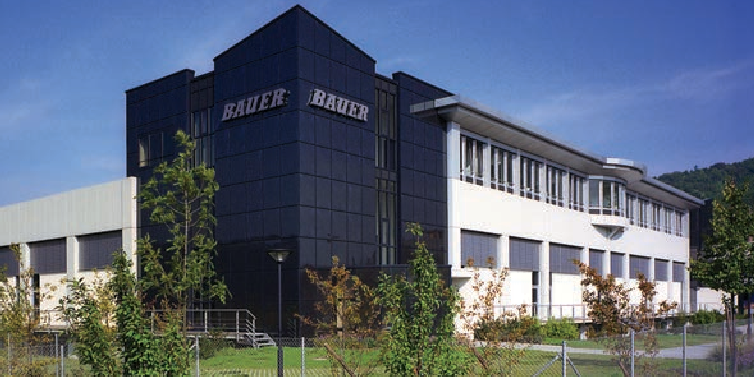 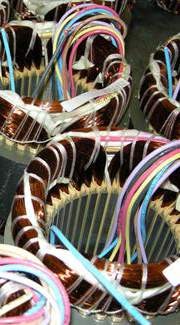  Сомерсет, США	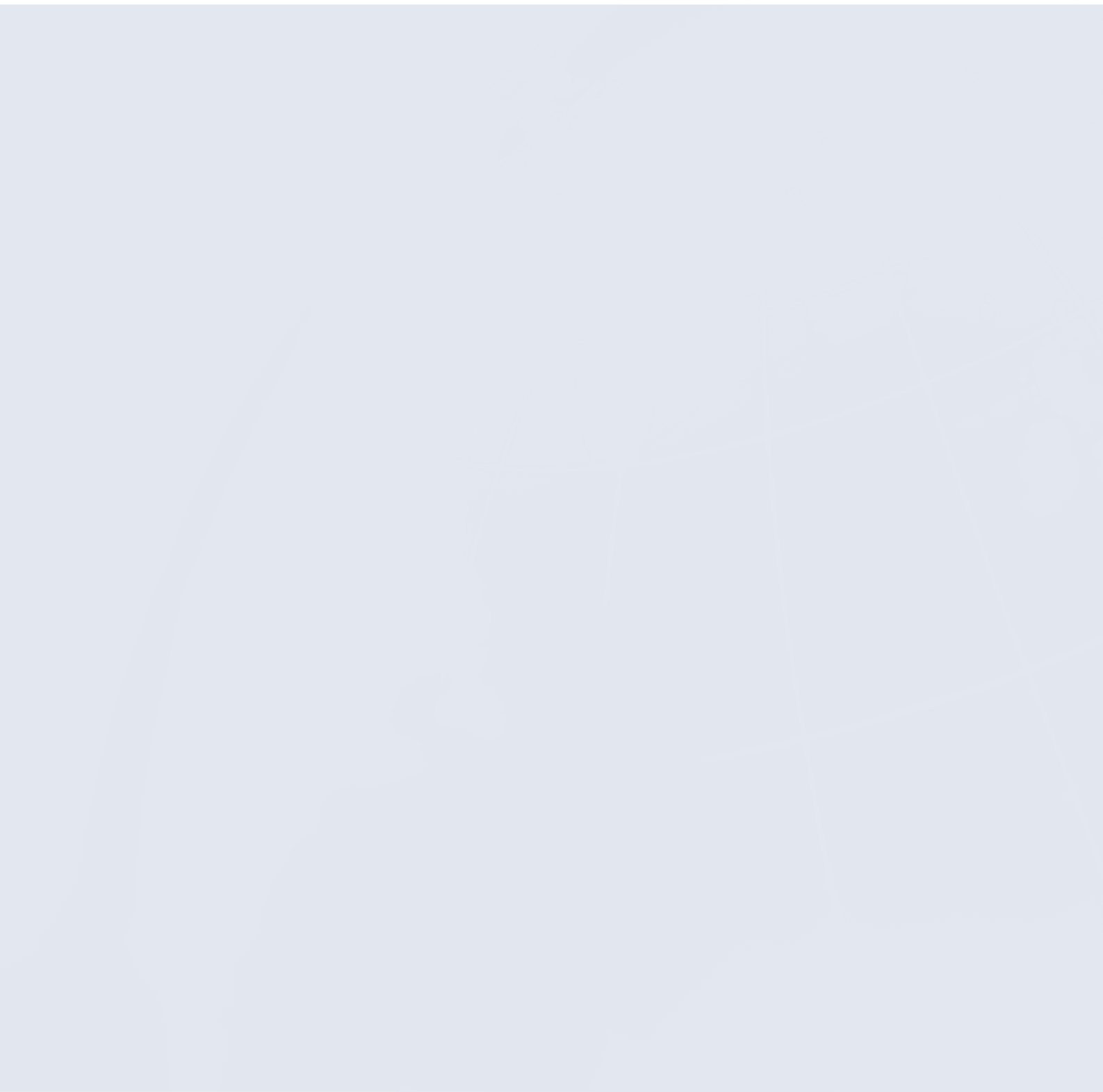 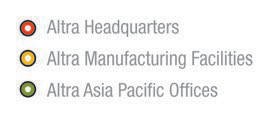 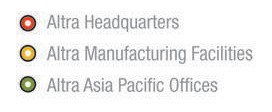 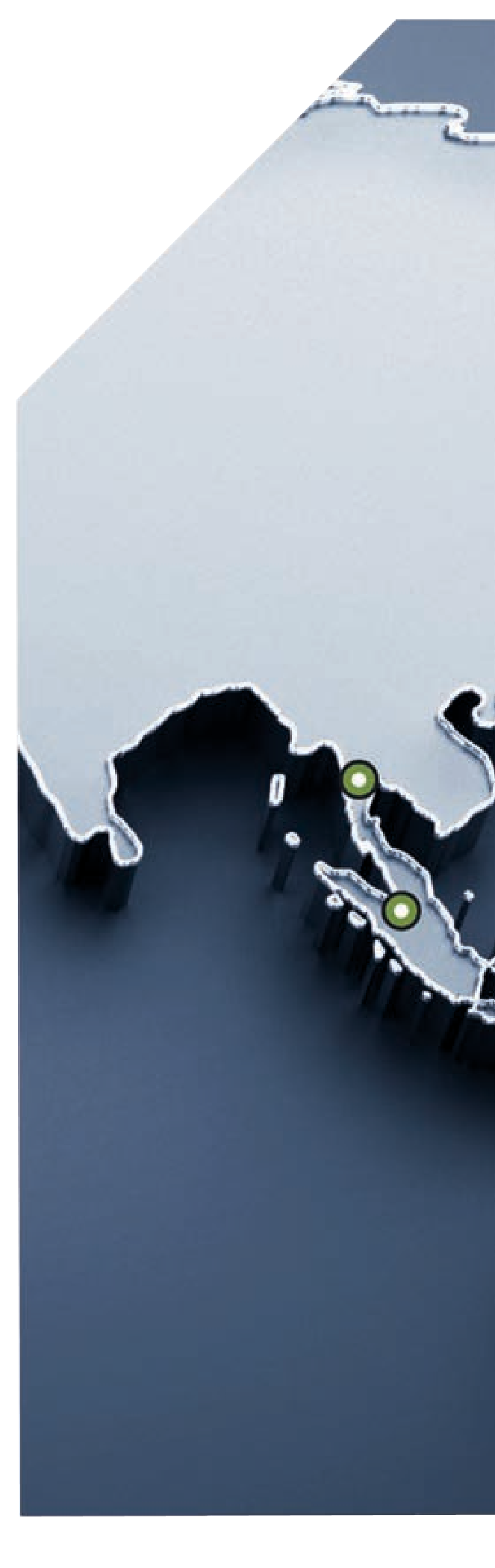 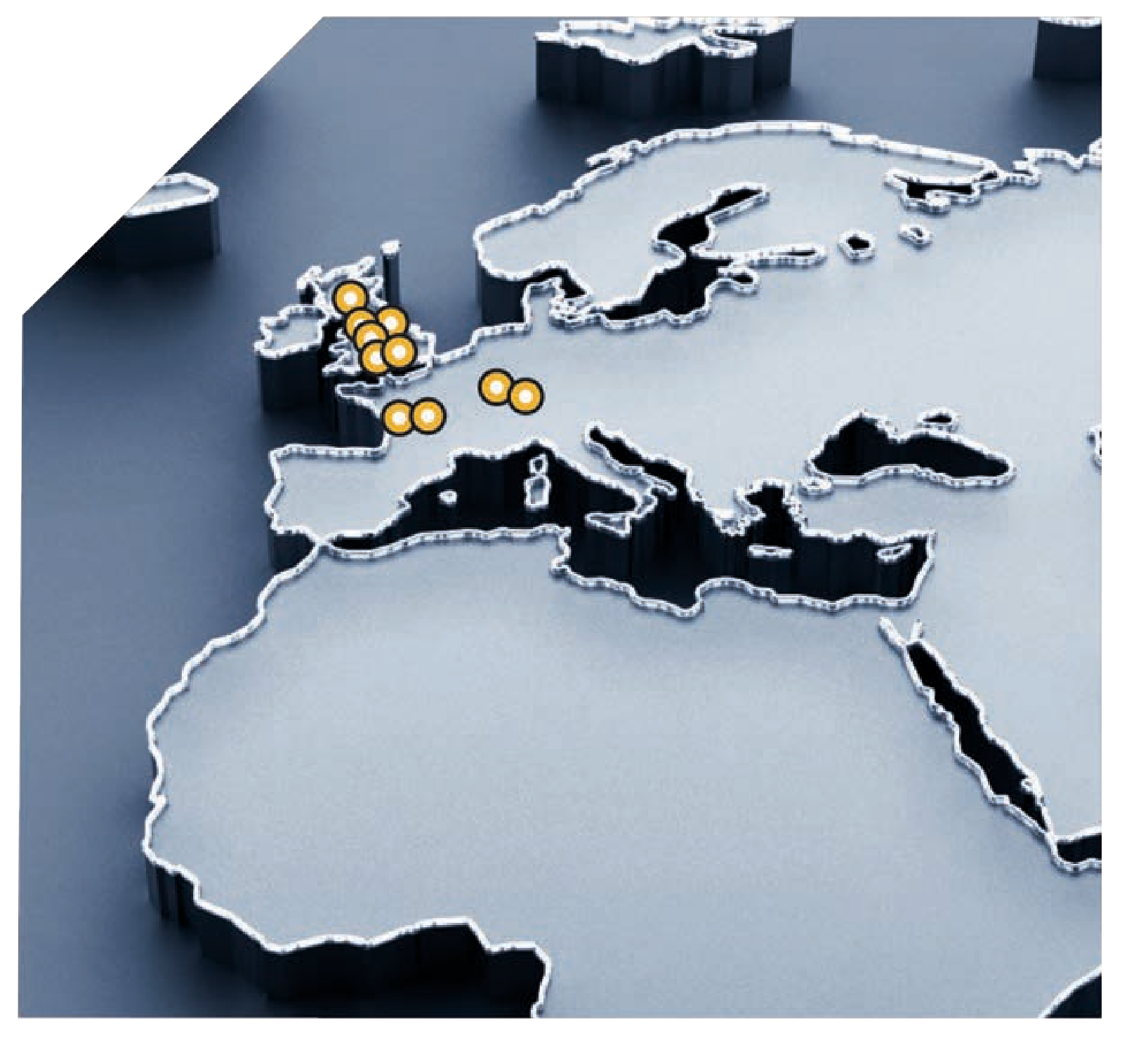 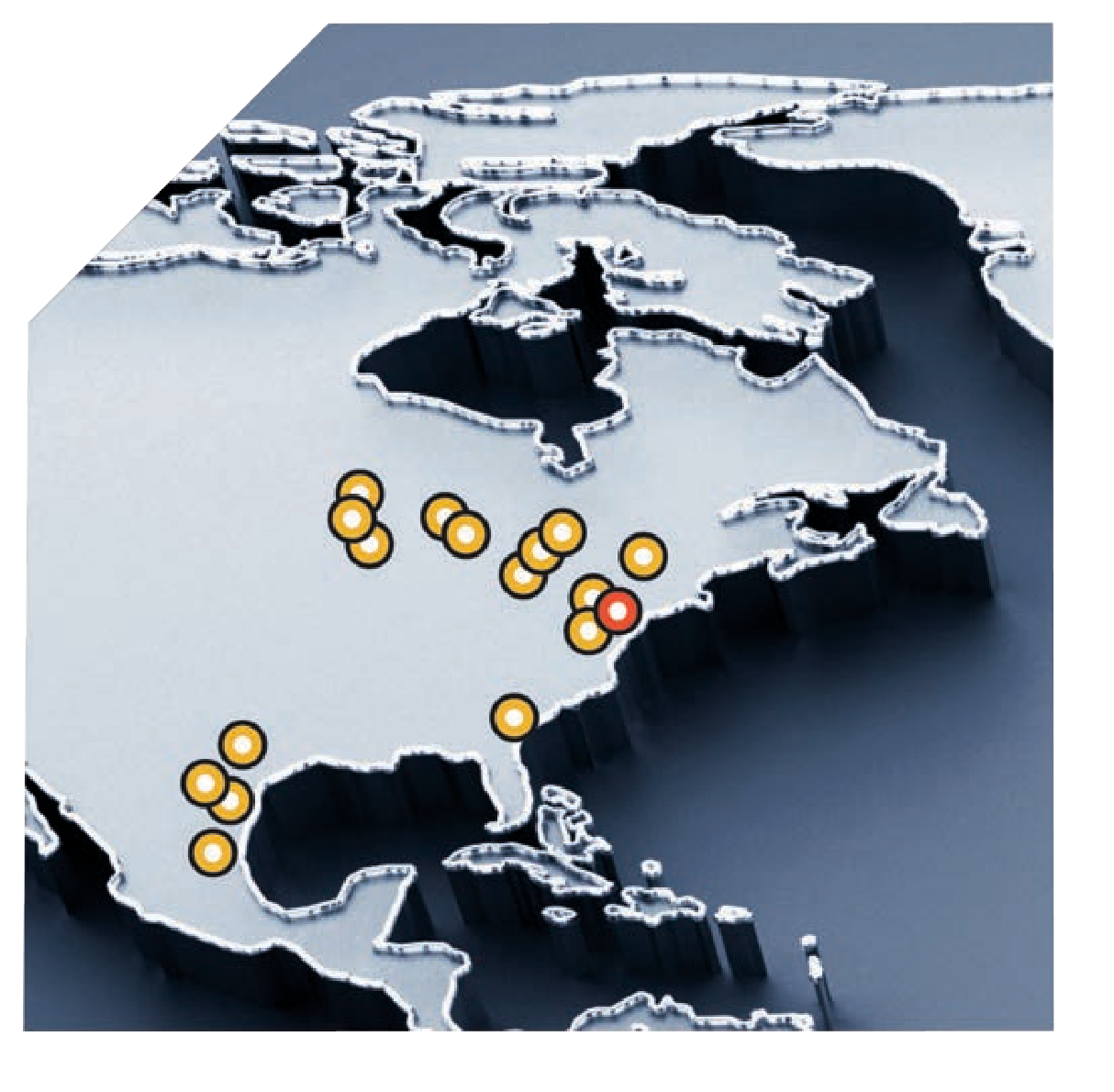 Bauer Gear Motor — Ваша движ ущая сила с 1927 г .международное ПрИсутстВИе AltrACМеждународное присутствие позволяет нам ок поддержку для клиентов во всем мире26 производственных объект в миреПрямые продажи более чемв 25 странахШтаб-квартира AltraПроизводственные предприятия AltraОтделения Altra в Азиатско- тихоокеанском регионеОбщее присутствие более чем в 70 странах бл сети дистрибьюторовR40(G)R40(G)C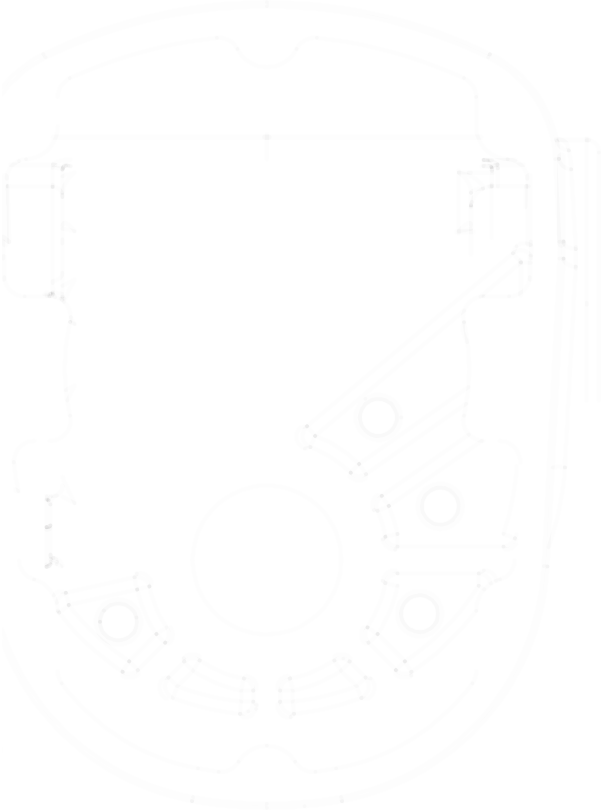 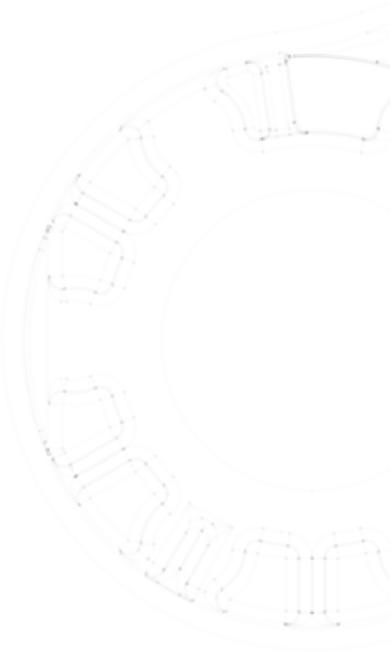 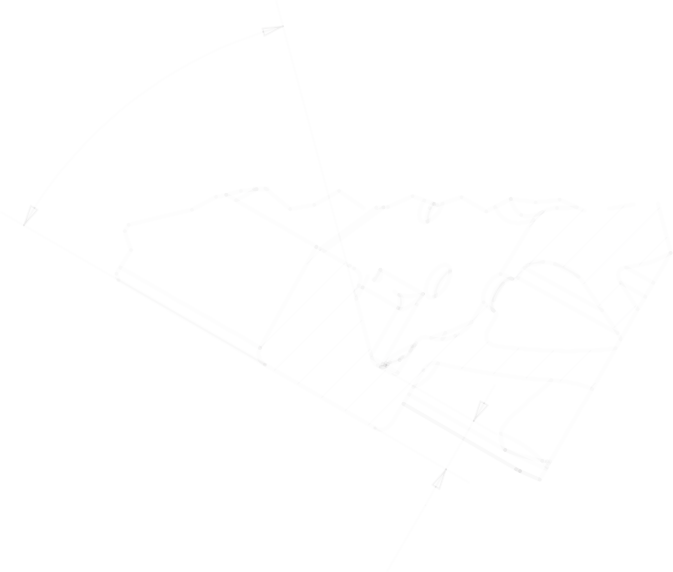 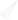 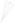 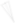 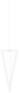 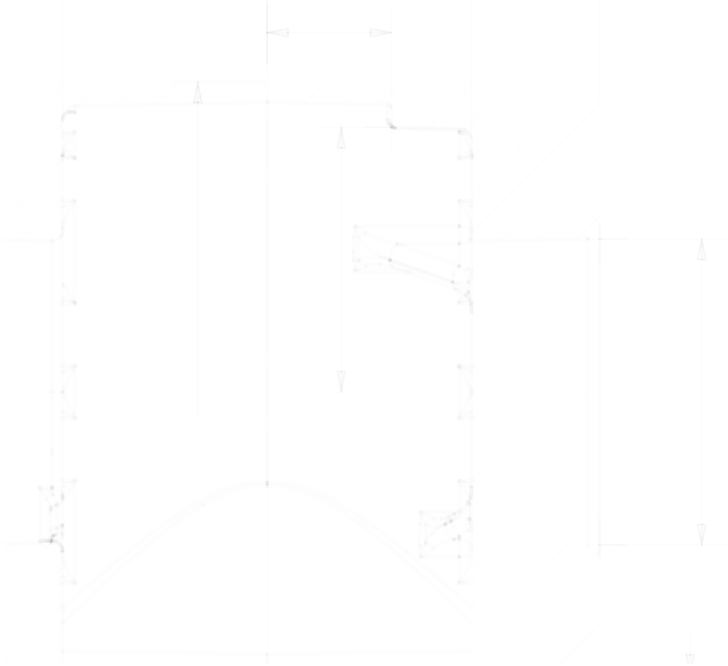 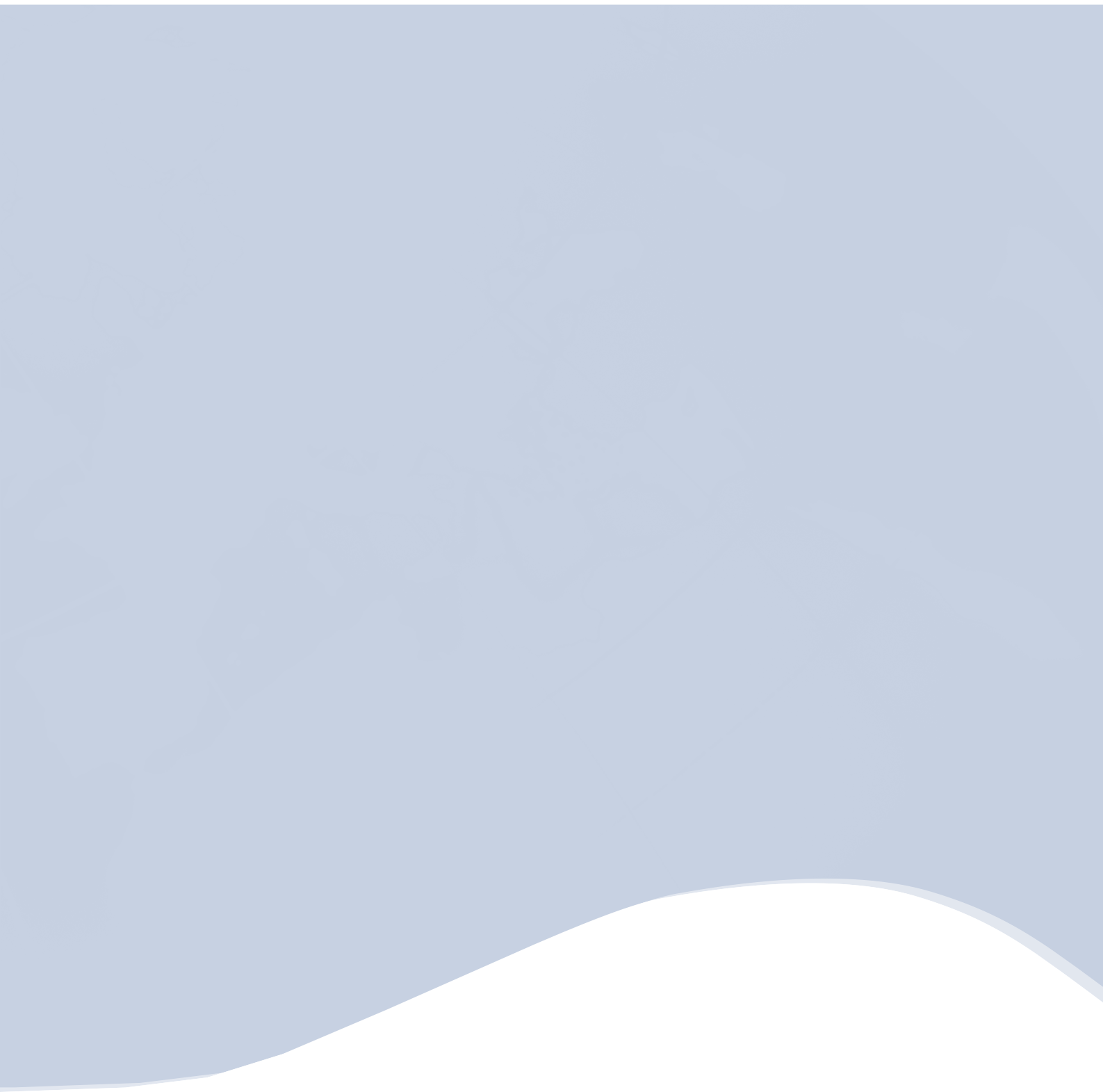 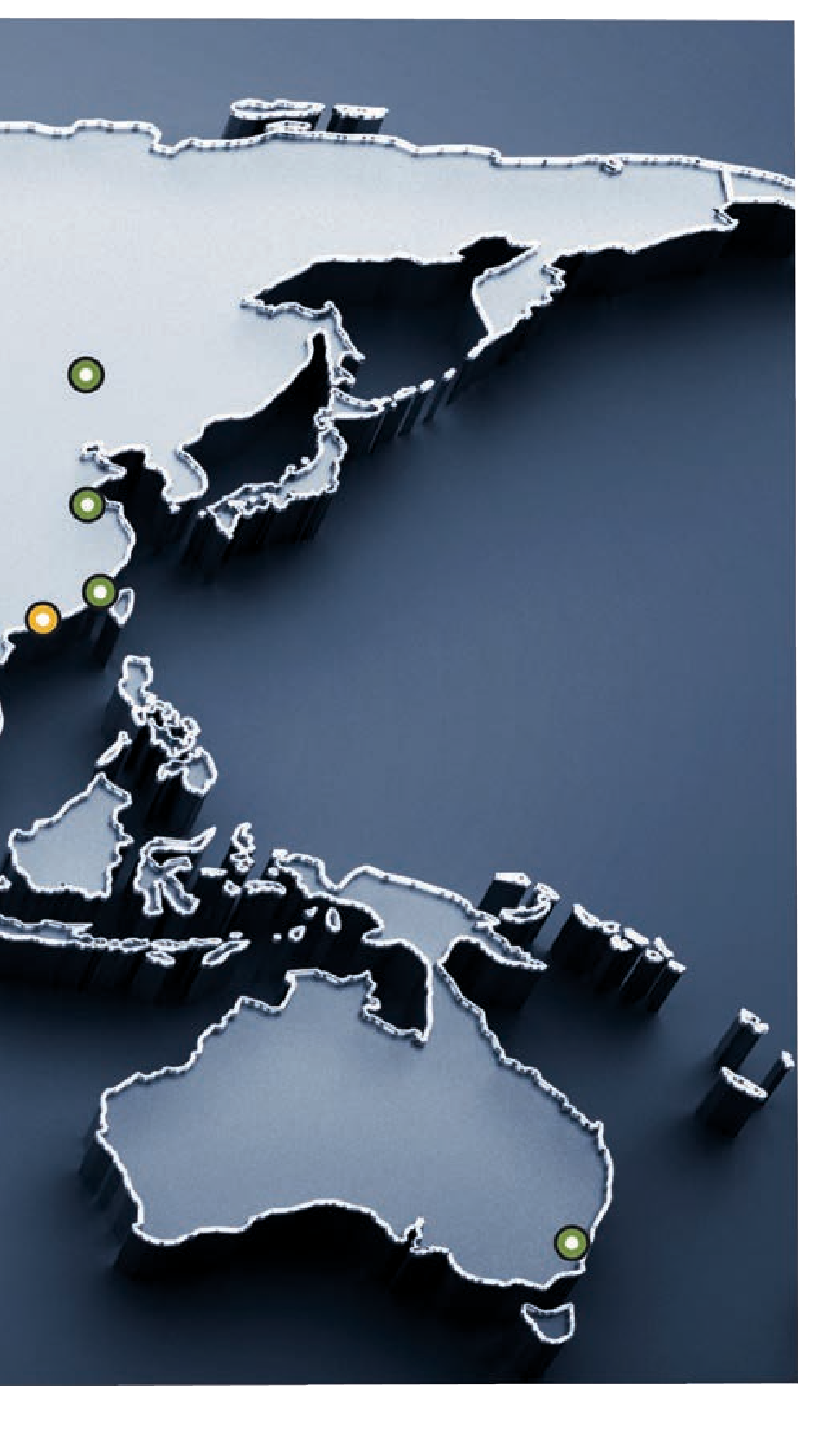 Мы являемся веду-	Jщим глобальным	Fразработчиком	Hи производите-лем электронных	Hкомпонентов сило- вых трансмиссий, используемыхв широком перечне промышленных приводных меха- низмов.30агодаря широкойBauer Gear Motor —  Ваша движ ущая сила с  1927 г .ЭнергоЭффектИВные  РешенИяCEFFРазвитиеупер-премиумповышенная нормальнаявысокаявысокая тандартнаяремиумIEКлассификация эффективности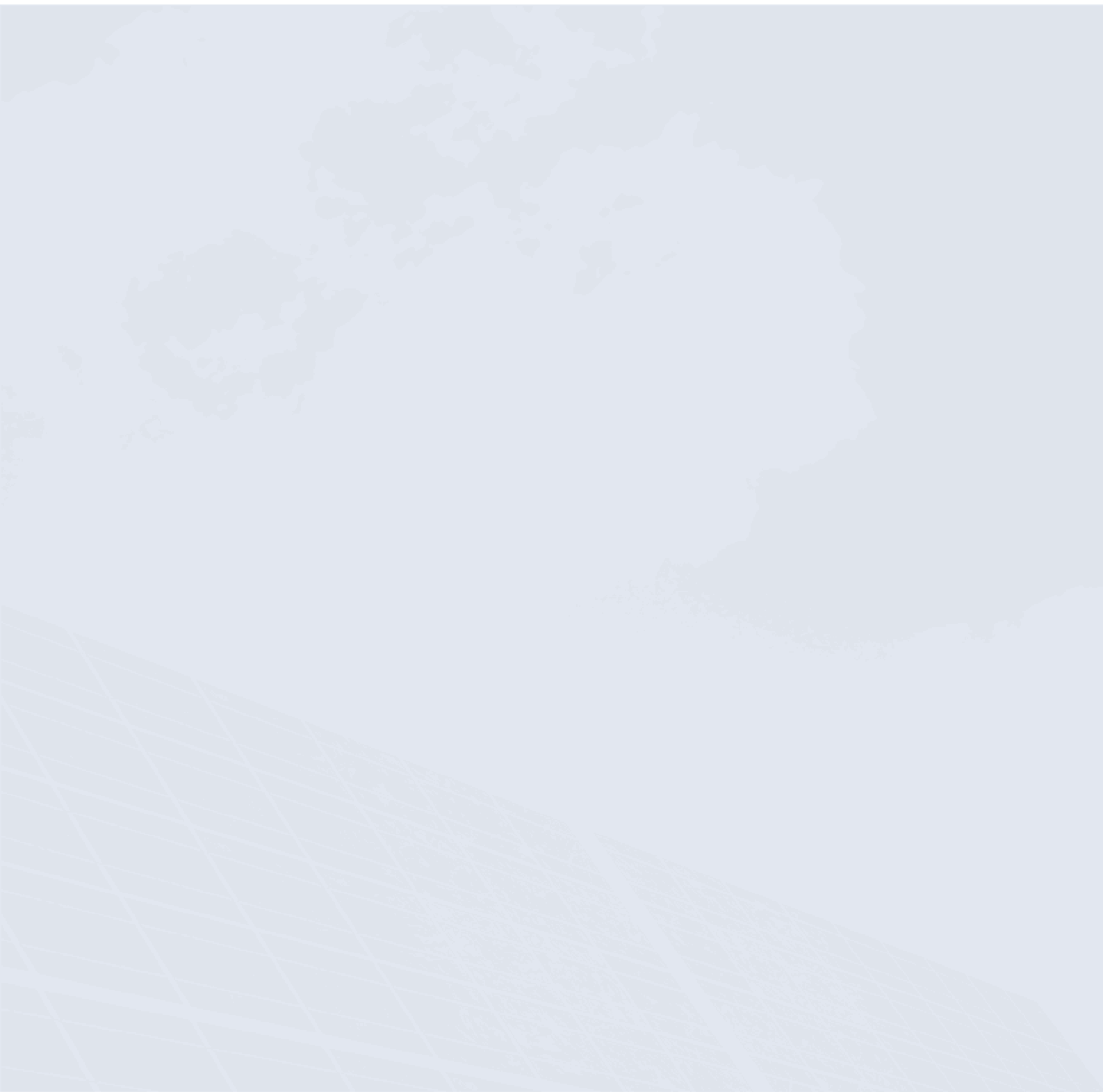 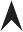 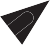 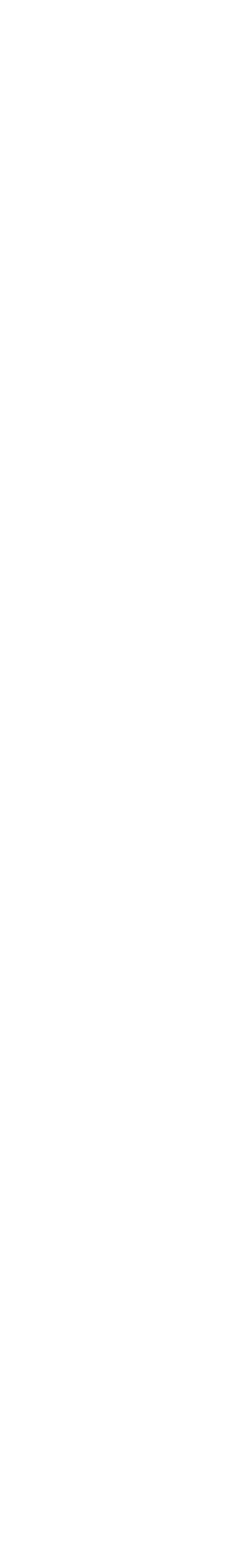 www .bauergears.com R40(G)R40(G)CМодульная концепция	Jдвигателей — одна	Fплатформа	HДвигатели сверхвысокого класса для применения вовзрывоопасных зонахHB	IE4Энергосбережение превышает 30%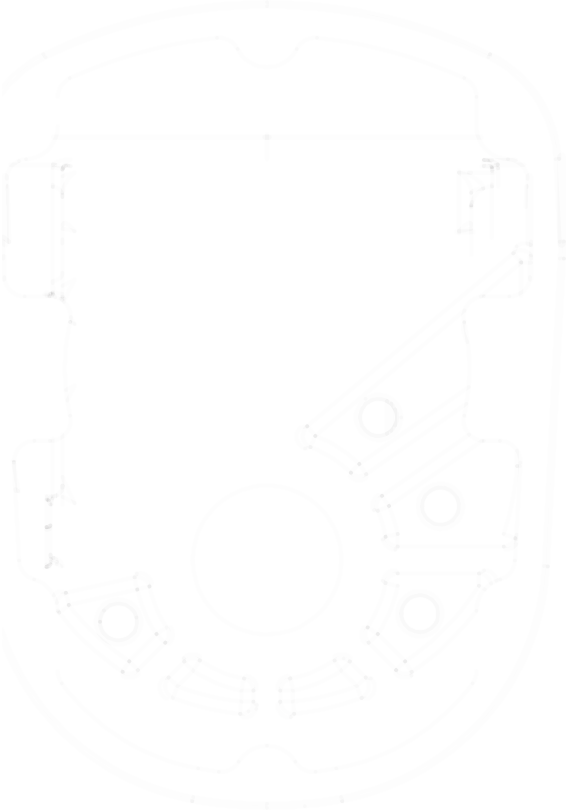 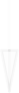 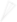 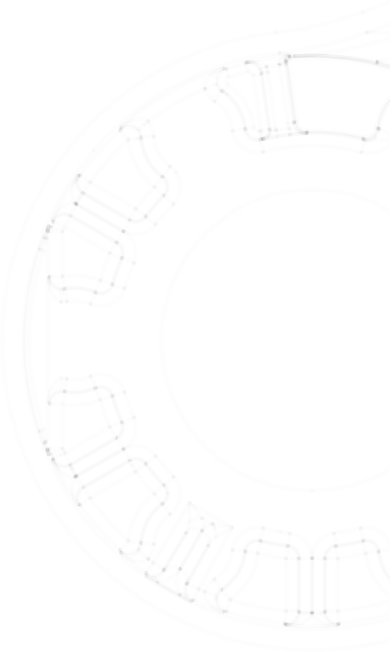 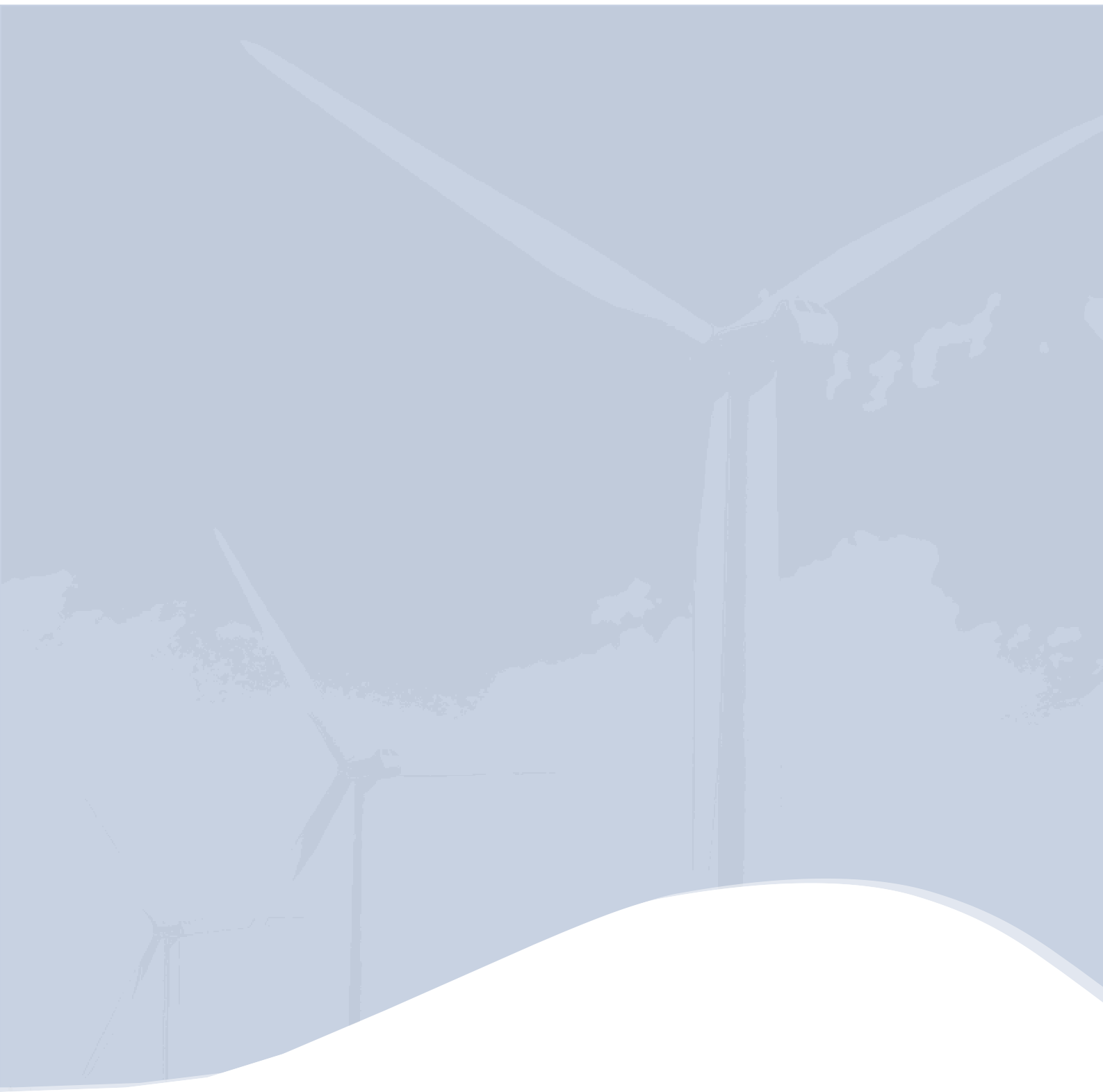 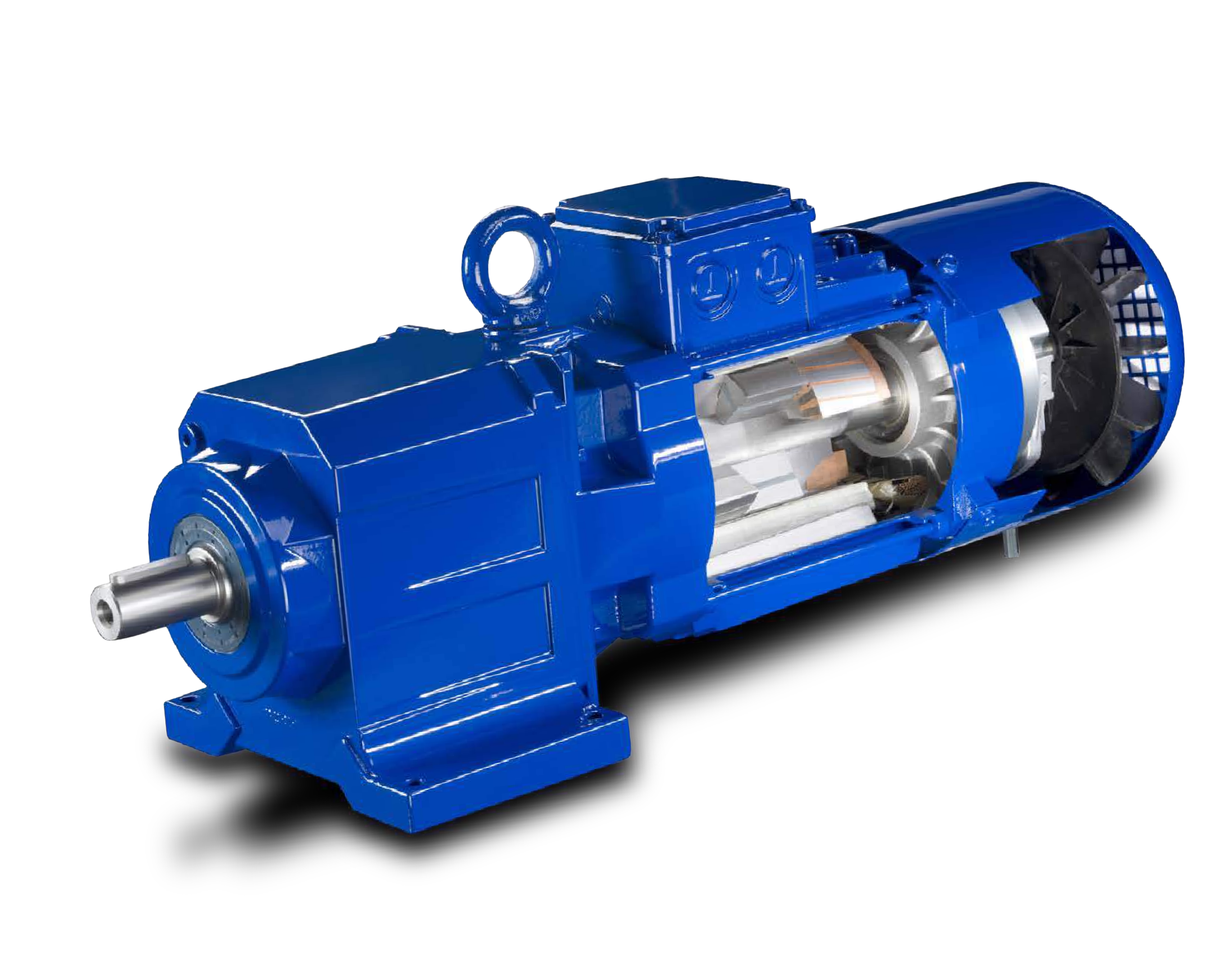 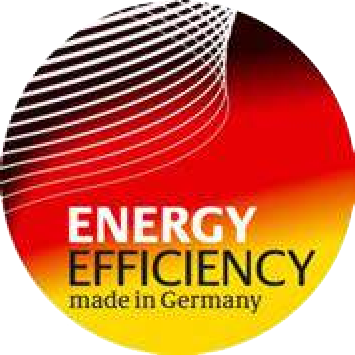 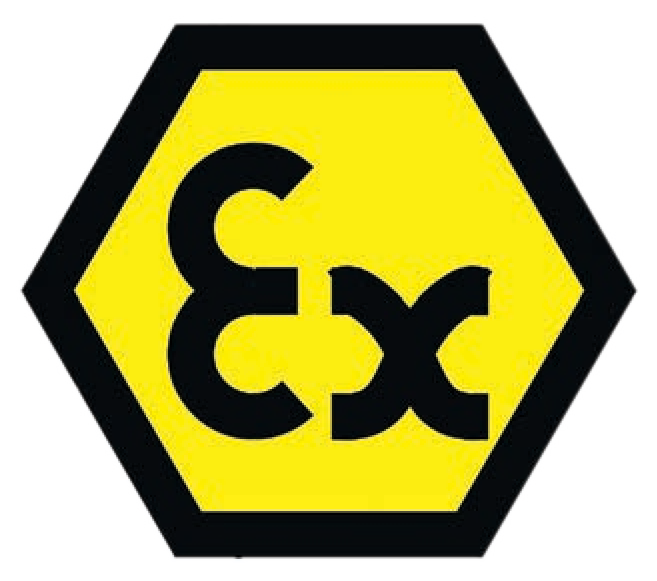 49,5 +1016149,5 +130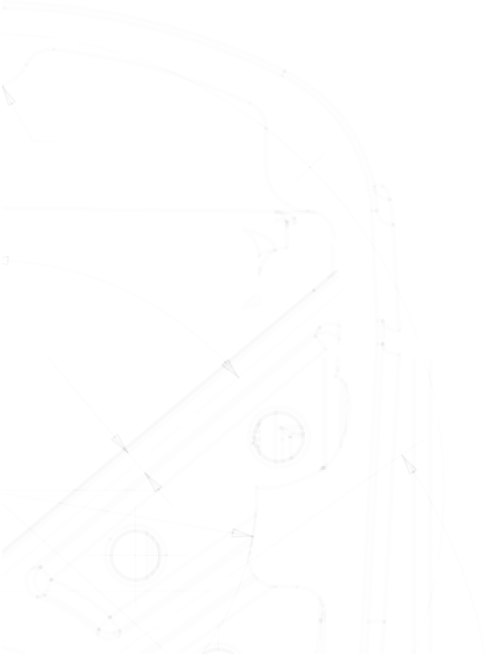 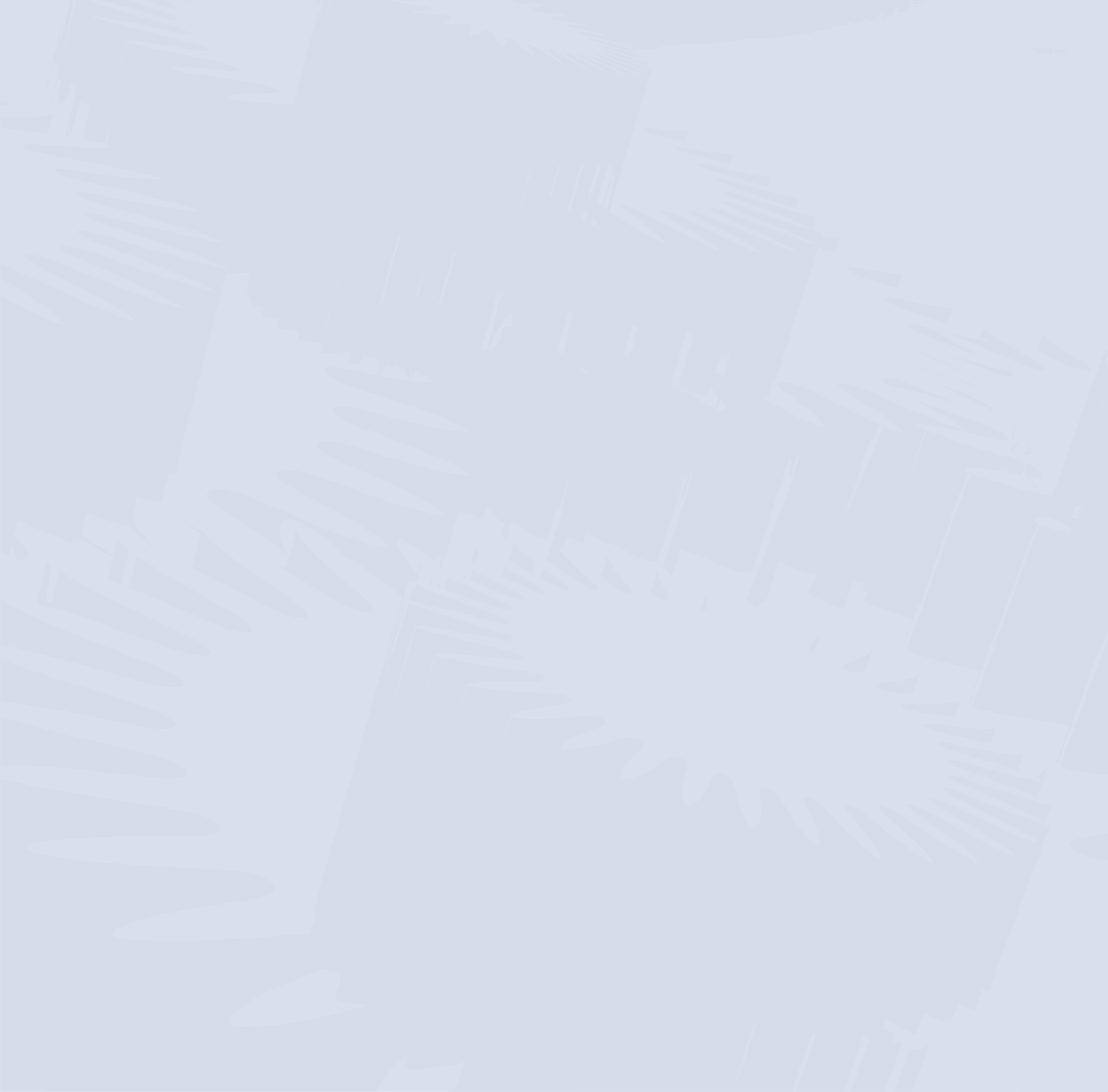 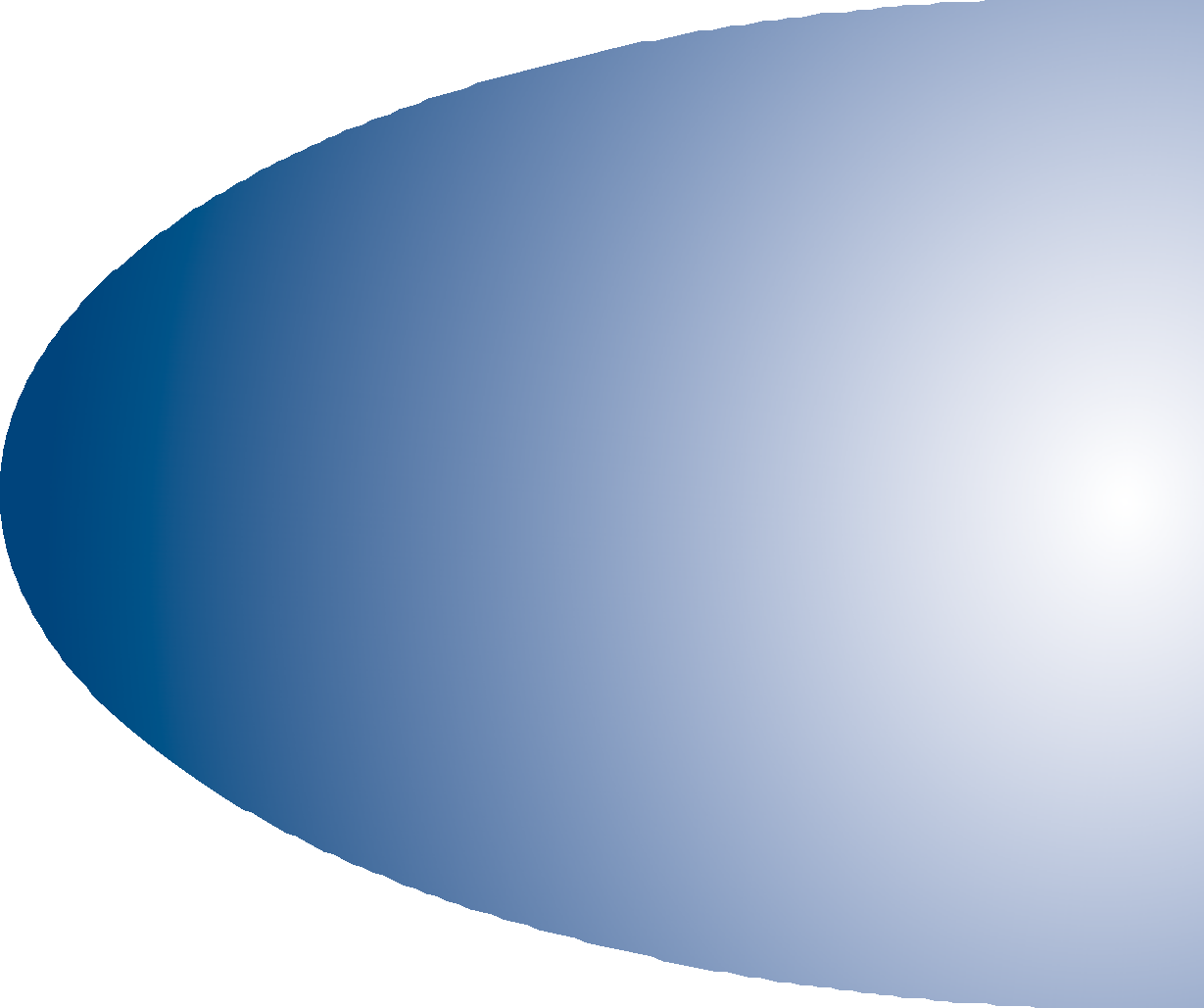 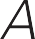 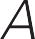 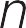 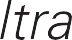 Bauer Gear Motor — Ваша движ ущая сила с 1927 г .сПецИалИст По ПроИзВодстВу мотор-редуктороВCОдна глобальная про- ектная спецификация удовлетворяет потреб- ности всех клиентовв мировом масштабеПродукция соответст- вует законодательным требованиям к энер- гоэффективности или превосходит ихНесколько специали- зированных продуктов для отдельных рынковR40(G)R40(G)C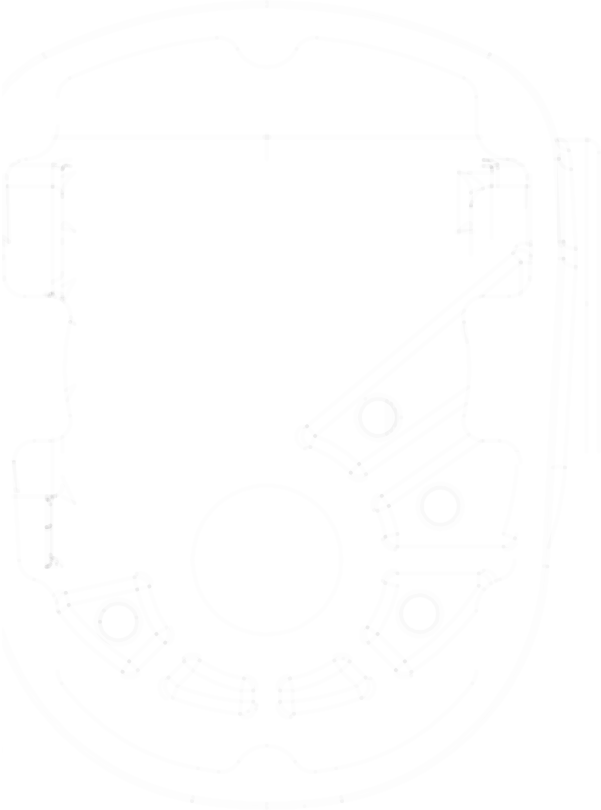 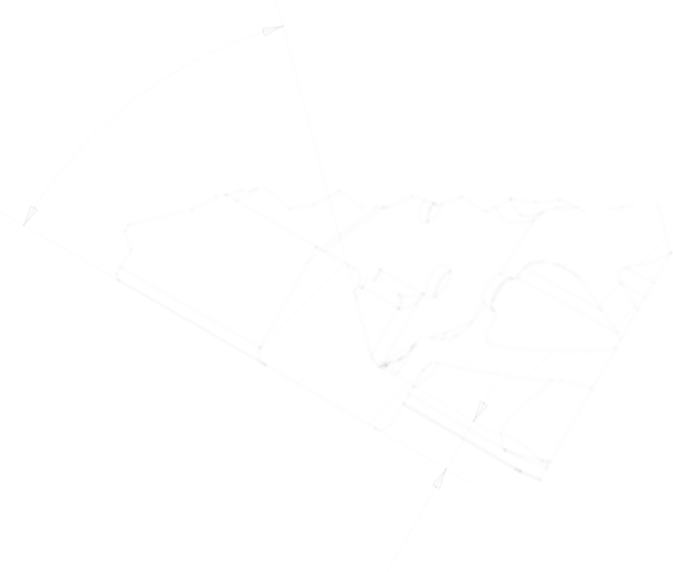 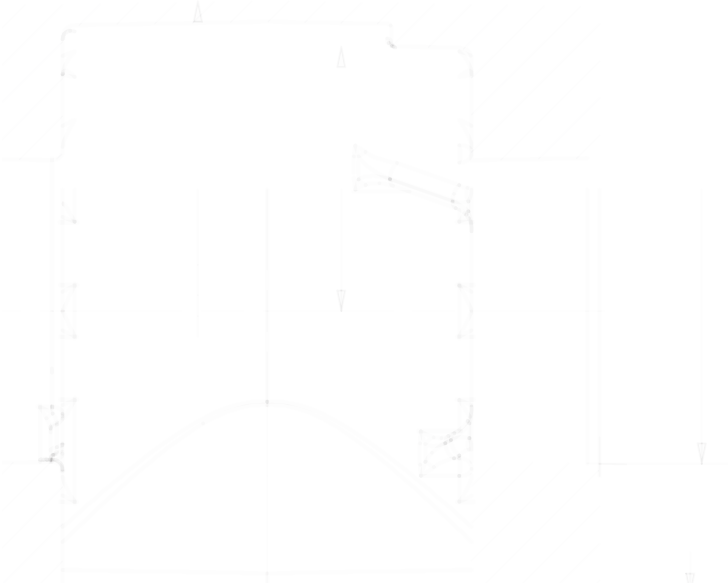 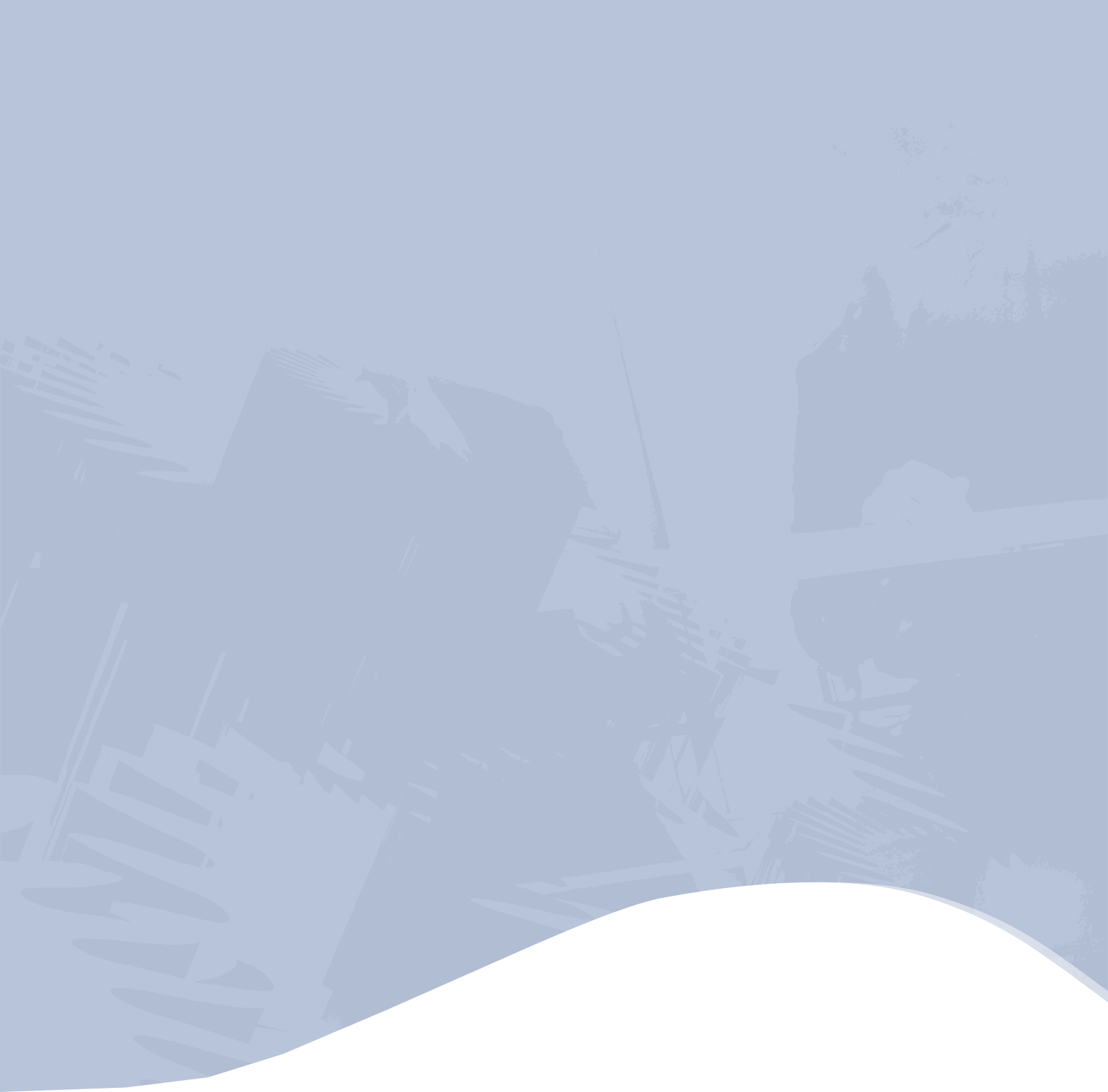 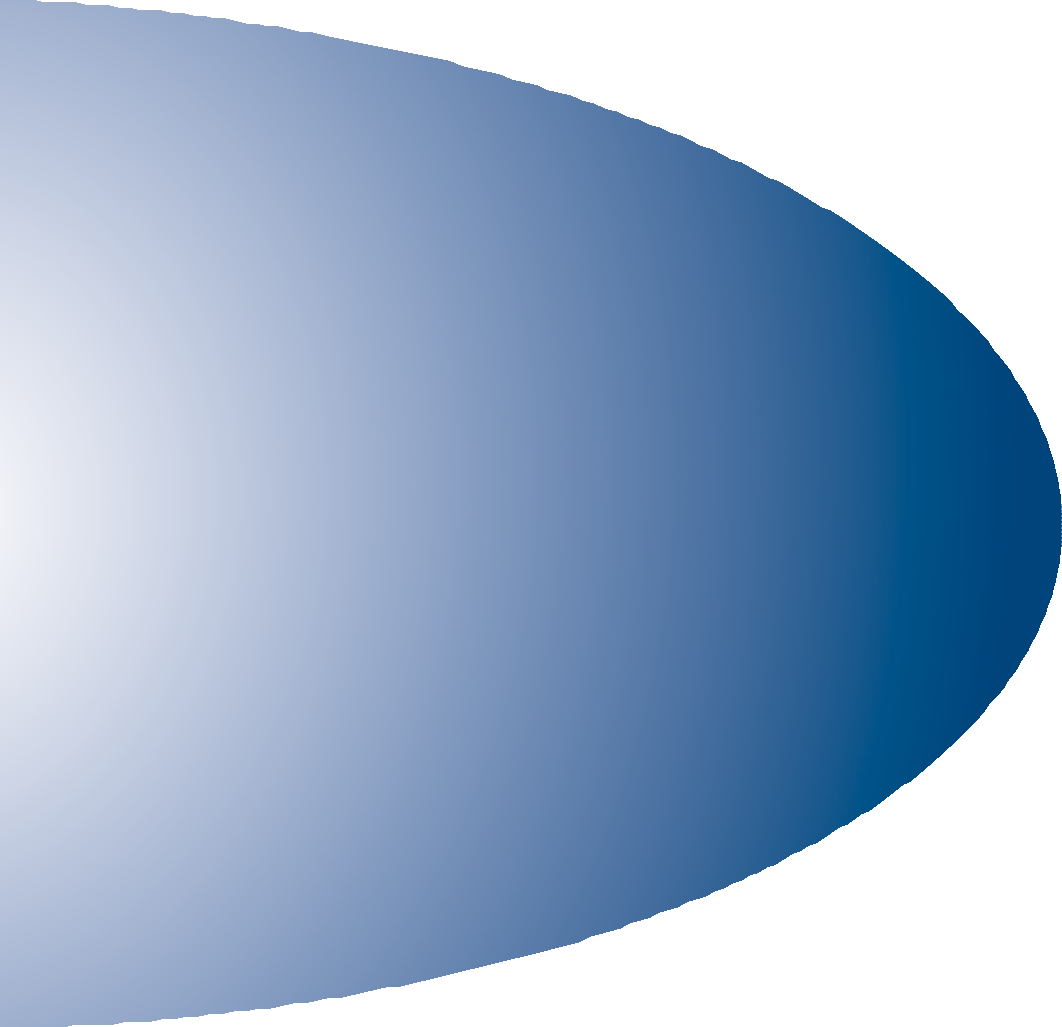 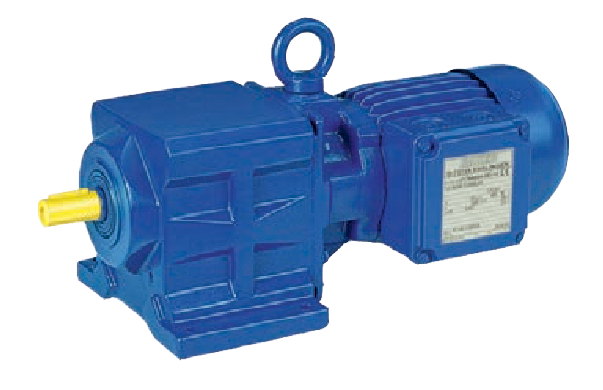 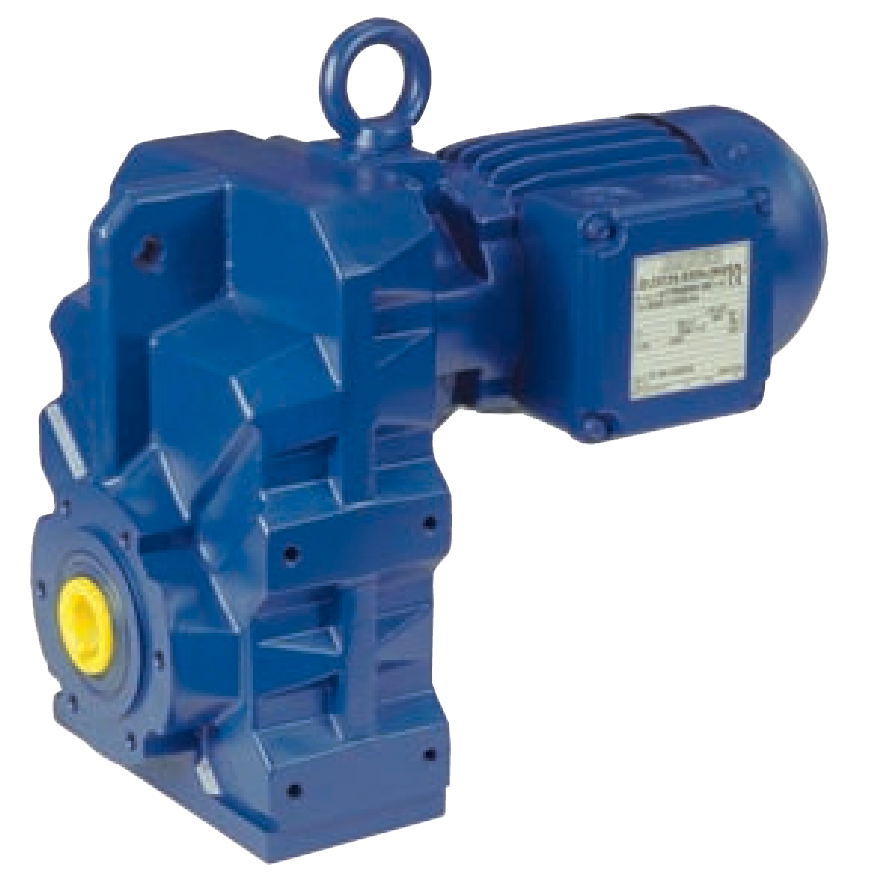 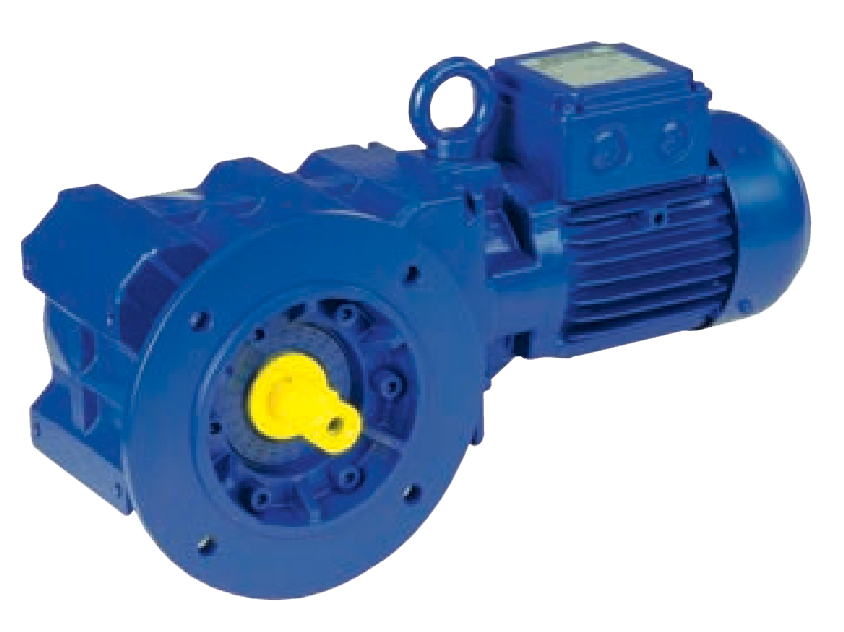 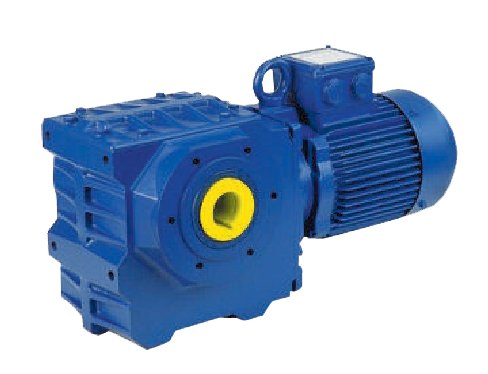 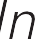 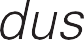 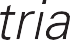 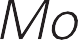 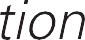 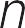 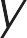 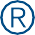 JБольшие возможности	Fпо проектированию	HспециализированныхрешенийHОригинальный мотор- редуктор представлен в 1927 г.Tехническая, инженер- ная международная торговая организация